Информационно-общественная газета органов местного самоуправления Борисоглебского сельского поселения Борисоглебского муниципального района Ярославской областиУчредитель – Администрация Борисоглебского сельского поселенияРЕШЕНИЯ МУНИЦИПАЛЬНОГО СОВЕТА БОРИСОГЛЕБСКОГО СЕЛЬСКОГО ПОСЕЛЕНИЯ ЧЕТВЕРТОГО СОЗЫВАМУНИЦИПАЛЬНЫЙ СОВЕТ  БОРИСОГЛЕБСКОГО СЕЛЬСКОГО ПОСЕЛЕНИЯ БОРИСОГЛЕБСКОГО МУНИЦИПАЛЬНОГО РАЙОНА ЯРОСЛАВСКОЙ ОБЛАСТИ ЧЕТВЕРТОГО СОЗЫВАРЕШЕНИЕот 18.10.2023 г.  № 618 п. Борисоглебский    О внесении изменений в Соглашение о передачечасти полномочий по решению вопросов местного значенияРуководствуясь ч.4 ст.15  Федерального закона от 06.10.2003 № 131-ФЗ « Об общих принципах организации  местного  самоуправления в Российской Федерации», Уставом  Борисоглебского  сельского  поселения  Муниципальный  Совет  Борисоглебского  сельского поселения  РЕШИЛ:Утвердить Соглашение о внесении изменений в Соглашение о передаче части полномочий по решению вопросов местного значения Администрацией Борисоглебского сельского поселения осуществления отдельных полномочий Администрации Борисоглебского муниципального района, по дорожной деятельности в отношении автомобильных дорог местного значения в границах населенных пунктов сельского поселения на 2023 – 2024 годы, утвержденное решением Муниципального совета Борисоглебского сельского поселения от 24.04.2023 г. № 593 и решением Собрания представителей Борисоглебского муниципального района от 28.04.2023 г. № 238.Настоящее решение опубликовать в газете «Вестник БСП» и разместить на официальном сайте Борисоглебского сельского поселения в сети Интернет.Настоящее решение вступает в силу с момента опубликования.Председатель Муниципального совета Борисоглебского сельского поселения   Н.А. РауГлава администрации Борисоглебского сельского поселения Е.А. ДемьянюкСоглашение о  внесении изменений в Соглашение о передаче части полномочий по решению вопросов местного значения Администрацией Борисоглебского сельского поселения осуществления отдельных полномочий Администрации Борисоглебского муниципального района, по дорожной деятельности в отношении автомобильных дорог местного значения в границах населенных пунктов сельского поселения на 2023 – 2024 годыАдминистрация Борисоглебского сельского поселения Борисоглебского муниципального района Ярославской области (именуемая в дальнейшем - «Администрация поселения»), в лице Главы Администрации Борисоглебского сельского поселения Демьянюк Елизаветы Алексеевны, действующей на основании Устава поселения, с одной стороны, и Администрация Борисоглебского муниципального района Ярославской области (именуемая в дальнейшем «Администрация»), в лице Главы Борисоглебского муниципального района Кисляковой Айнаш Абдикадыровны, действующего на основании Устава, с другой стороны, вместе именуемые «Стороны», руководствуясь частью 4 статьи 15 Федерального закона от 06.10.2003 №131-ФЗ «Об общих принципах организации местного самоуправления в Российской Федерации» (далее – Закон №131-ФЗ),  вносят в Соглашение о передаче части полномочий по решению вопросов местного значения Администрацией Борисоглебского сельского поселения осуществления отдельных полномочий Администрации Борисоглебского муниципального района, » по дорожной деятельности в отношении автомобильных дорог местного значения в границах населенных пунктов сельского поселения на 2023 – 2024 годы, утвержденное решением Собрания представителей Борисоглебского муниципального района от 28.4.2023 № 238 и решением Муниципального Совета Борисоглебского сельского поселения от 24.04.2023 № 593, следующие изменения:1.  абзац 3 статьи 3 Соглашения  изложить в следующей редакции:«на 2023 год составляет 7 850 887 (Семь миллионов восемьсот пятьдесят тысяч восемьсот восемьдесят семь) рублей 70 копеек, в том числе субсидия на приведение в нормативное состояние автомобильных дорог местного значения, обеспечивающих подъезды к объектам социального назначения 3 846 667 (Три миллиона восемьсот сорок шесть тысяч шестьсот шестьдесят семь) рублей 43 копеек, субсидия на капитальный ремонт и ремонт дорожных объектов муниципальной собственности 4 000 000 (Четыре миллиона) рублей 00 копеек;».2. абзац 6 статьи 3 Соглашения  изложить в следующей редакции:«Объем иных межбюджетных трансфертов на осуществление части полномочий (содержание специалиста) – 6330,41 руб. в год».3. Настоящее Соглашение вступает в силу после его подписания и утверждения решениями Собрания представителей Борисоглебского муниципального района и Муниципальным Советом Борисоглебского сельского поселения.4. Настоящее Соглашение составлено в 2 (двух) экземплярах, по одному экземпляру для каждой из Сторон, имеющих равную юридическую силу.МУНИЦИПАЛЬНЫЙ СОВЕТ  БОРИСОГЛЕБСКОГО СЕЛЬСКОГО ПОСЕЛЕНИЯ БОРИСОГЛЕБСКОГО МУНИЦИПАЛЬНОГО РАЙОНА ЯРОСЛАВСКОЙ ОБЛАСТИ ЧЕТВЕРТОГО СОЗЫВАРЕШЕНИЕот 18.10.2023 г.  № 619                                                                                                                        п. Борисоглебский    Об утверждении соглашений о передаче осуществления части полномочий по решению вопросов местного значения, предусмотренных пунктом 1 части 1 статьи 14 Федерального закона  от 06.10.2003 № 131-ФЗ «Об общих принципах организации местного самоуправления в Российской Федерации»  на 2024 - 2026 годыВ соответствии с частью 4 статьи 15 Федерального закона от 06.10.2003 № 131-ФЗ «Об общих принципах организации местного самоуправления в Российской Федерации», Уставом Борисоглебского сельского поселения, Муниципальный Совет Борисоглебского сельского поселения РЕШИЛ:1.	Утвердить Соглашение о передаче Администрацией Борисоглебского сельского поселения Борисоглебского муниципального района Администрации Борисоглебского муниципального района осуществления части полномочий по решению вопросов местного значения, предусмотренных пунктом 1 части 1 статьи 14 Федерального закона  от 06.10.2003 № 131-ФЗ «Об общих принципах организации местного самоуправления в Российской Федерации»  на 2024 - 2026 годы. 	2. Настоящее Решение вступает в силу с момента его подписания.3. Настоящее решение опубликовать в газете «Вестник БСП» и разместить на официальном сайте Администрации  Борисоглебского сельского поселения в сети Интернет.Председатель Муниципального совета Борисоглебского сельского поселения Н.А. РауГлава администрации Борисоглебского сельского поселения Е.А. ДемьянюкСОГЛАШЕНИЕо передаче Администрацией Борисоглебского сельского поселения Борисоглебского муниципального района Администрации Борисоглебского муниципального района осуществления части полномочий по решению вопросов местного значения, предусмотренных пунктом 1 части 1 статьи 14 Федерального закона  от 06.10.2003№ 131-ФЗ «Об общих принципах организации местного самоуправления в Российской Федерации» на 2024 – 2026 годыАдминистрация Борисоглебского сельского  поселения Борисоглебского муниципального района Ярославской области (именуемая в дальнейшем – «Администрация поселения»), в лице Главы Администрации Борисоглебского сельского поселения Демьянюк Елизаветы Алексеевны, действующей на основании Устава, с одной стороны, и Администрация Борисоглебского муниципального района Ярославской области (именуемая в дальнейшем – «Администрация района»), в лице Главы Борисоглебского муниципального района Кисляковой Айнаш Абдикадыровны,  действующей на основании Устава, с другой стороны, вместе именуемые «Стороны», руководствуясь частью 4 статьи 15 Федерального закона от 06.10.2003 № 131-ФЗ «Об общих принципах организации местного самоуправления в Российской Федерации», заключили настоящее Соглашение о нижеследующем:Статья 1   Администрация поселения передает, а Администрация района принимает  осуществление  части полномочий по вопросу местного значения поселения:  составление и рассмотрение проекта бюджета поселения, утверждение и исполнение бюджета поселения, осуществление контроля за его исполнением, составление и утверждение отчета об исполнении бюджета поселения, в части: - осуществления внутреннего муниципального финансового контроля, предусмотренного статьей 269.2 Бюджетного кодекса Российской Федерации.Статья 2 Указанные в статье 1 настоящего Соглашения полномочия передаются на период с момента вступления силу настоящего Соглашения  по 31 декабря 2026 года.Объем передаваемых по настоящему Соглашению иных межбюджетных трансфертов определяется на основе порядка определения ежегодного объема межбюджетных трансфертов, необходимых для осуществления передаваемых полномочий (приложение 1 к Соглашению). Статья 3Финансовые средства для осуществления Администрацией района полномочий, указанных  в статье 1 настоящего Соглашения, предоставляются в виде межбюджетных трансфертов из бюджета Борисоглебского сельского поселения в бюджет Борисоглебского муниципального района.Межбюджетные трансферты перечисляются в бюджет Борисоглебского муниципального района  ежемесячно  не позднее 25 числа  месяца  в размере 1/12 от суммы, предусмотренной на эти цели.Объем межбюджетных трансфертов, предоставляемых бюджету Борисоглебского муниципального района для осуществления полномочий, указанных в статье 1 настоящего Соглашения,  составляет:на 2024 год  8329 (восемь тысяч триста двадцать девять) рублей 48 копеек;на 2025 год 8329 (восемь тысяч триста двадцать девять) рублей 48 копеек;на 2026 год 8329 (восемь тысяч триста двадцать девять) рублей 48 копеек.  Статья 4Реализация Администрацией района переданных полномочий осуществляется в соответствии с условиями настоящего Соглашения, в строгом соответствии с требованиями бюджетного законодательства Российской Федерации, законодательства Ярославской области.Статья 5Администрация района, ее должностные лица несут установленную действующим законодательством ответственность за неисполнение или ненадлежащее исполнение передаваемых по настоящему Соглашению полномочий. Администрация района в случае нецелевого использования финансовых средств, переданных Администрацией поселения на исполнение передаваемых полномочий поселения, указанных в статье 1 настоящего Соглашения, несет ответственность в порядке, установленном Бюджетным кодексом Российской Федерации.Статья 66.1. Администрация поселения имеет право: - направлять Администрации района запросы о предоставлении отчета об исполнении переданных по настоящему Соглашению полномочий; - направлять Администрации района запросы о предоставлении отчета об использовании межбюджетных трансфертов для исполнения переданных по настоящему Соглашению полномочий.6.2. Администрация поселения обязана:- перечислять финансовые средства Администрации района в виде иных межбюджетных трансфертов из бюджета Борисоглебского сельского поселения; - передать Администрации района документы и предоставить имеющуюся информацию, необходимую для осуществления переданных полномочий; - оказывать содействие Администрации района в разрешении вопросов, связанных с осуществлением переданных полномочий.6.3. Администрация района имеет право:- принимать правовые акты по вопросам, связанным с исполнением переданных по настоящему Соглашению полномочий;- осуществлять взаимодействие с заинтересованными органами государственной власти, в том числе заключать соглашения о взаимодействии по вопросам реализации переданных полномочий;- организовывать проведение официальных мероприятий (совещаний, семинаров, и т.п.) по вопросам осуществления переданных полномочий;- направлять в Администрацию поселения запросы, в том числе по предоставлению сведений и документов, необходимых для исполнения принятых полномочий; - в случае неисполнения Администрацией поселения предусмотренных настоящим Соглашением обязательств по финансированию осуществления Администрацией района переданных полномочий (неперечисление, неполное перечисление, несвоевременное перечисление межбюджетных трансфертов), Администрация района вправе приостанавливать на срок до 1 месяца, а по окончании указанного срока прекратить исполнение переданных по настоящему Соглашению полномочий.6.4. Администрация района обязана:- осуществлять переданные ей по настоящему Соглашению полномочия в соответствии с действующим законодательством, в пределах, выделенных на эти цели межбюджетных трансфертов;- направлять поступившие межбюджетные трансферты в полном объеме на осуществление переданных полномочий, обеспечивая их целевое использование;- обеспечивать эффективное и рациональное использование межбюджетных трансфертов, выделенных из бюджета Администрации поселения на осуществление переданных полномочий;- определить структурные подразделения (должностных лиц), ответственные за осуществление полномочий, указанных в статье 1 настоящего Соглашения;- представлять Администрации поселения (по запросу) отчет об исполнении переданных по настоящему Соглашению полномочий; - представлять Администрации поселения (по запросу) отчет об использовании межбюджетных трансфертов для исполнения переданных по настоящему Соглашению полномочий.Статья 77.1. Настоящее Соглашение вступает в силу после его официального опубликования и действует по 31 декабря 2026 года.7.2. Настоящее Соглашение может быть прекращено (в том числе досрочно):7.2.1. по соглашению сторон;7.2.2. в одностороннем порядке без обращения в суд:- в случае изменения действующего федерального законодательства и/или законодательства Ярославской области влекущими невозможность  исполнения  переданных по настоящему Соглашению  полномочий;- в случае неоднократной (два и более раз в течение года) просрочки перечисления межбюджетных трансфертов, предусмотренных в статье 3 настоящего Соглашения;- в случае установления Администрацией поселения фактов ненадлежащего осуществления Администрацией района переданных полномочий.7.3. Уведомление о расторжении настоящего Соглашения в одностороннем порядке направляется другой стороне в письменном виде. Соглашение считается расторгнутым по истечении 30 календарных дней со дня получения уведомления.                                                                Статья 88.1. Расторжение Соглашения влечет за собой возврат перечисленных иных межбюджетных трансфертов, за вычетом фактических расходов, подтвержденных документально, в срок не позднее 10 рабочих дней с момента подписания Соглашения о расторжении или по истечении срока, предусмотренного пунктом 7.3. раздела 7 настоящего Соглашения, при одностороннем расторжении Соглашения. 8.2. В случае установления фактов ненадлежащего осуществления Администрацией района переданных полномочий Администрация поселения вправе требовать уплаты неустойки в размере 0.01% от суммы межбюджетных трансфертов, перечисленной из бюджета поселения на осуществление переданных по настоящему Соглашению полномочий.8.3. Установление факта несвоевременного перечисления Администрацией поселения иных межбюджетных трансфертов на осуществление переданных полномочий, Администрация района вправе требовать уплаты неустойки в размере 0.01% от суммы межбюджетных трансфертов, подлежащих перечислению на исполнение данных  полномочий.Статья 99.1. По всем вопросам, не урегулированным настоящим Соглашением, но возникающим в ходе его реализации, стороны Соглашения будут принимать меры к их разрешению путем проведения переговоров и согласительных процедур, руководствуясь законодательством Российской Федерации.9.2. Внесение изменений и дополнений в настоящее Соглашение осуществляется по взаимному согласию сторон путем заключения дополнительных Соглашений, которые являются неотъемлемой частью настоящего Соглашения.9.3. Настоящее Соглашение заключено в двух экземплярах, по одному для каждой из Сторон, имеющих равную юридическую силу.Приложение 1к СоглашениюПОРЯДОКопределения ежегодного объема и объем межбюджетных трансфертов, необходимых для осуществления передаваемых полномочий на 2024 - 2026 годыОбъем межбюджетного трансферта  определяется по следующей формуле:Vmt = К х R x  Кn , где:Vmt - объем межбюджетных трансфертов;К - количество специалистов, выполняющих функции передаваемых полномочий;R - расходы на содержание   должности  специалиста,  которые определяются  исходя из размера денежного содержания  должности специалиста  с учетом начислений на фонд оплаты труда и прочих расходов (5% от денежного содержания и начислений на оплату труда) в год; Кn -  доля объема утвержденных расходов на год осуществляемых за счет средств бюджета поселения в общем объеме утвержденных расходов на год консолидированного бюджета муниципального района.Доля объема утвержденных расходов на год осуществляемых за счет средств бюджета поселения в общем объеме утвержденных расходов на год консолидированного бюджета муниципального района  определяется по следующей формуле:Kn =    V   , где:               V– объем утвержденных расходов на год осуществляемых за счет средств бюджета поселения,V объем утвержденных расходов на год консолидированного бюджета муниципального района.МУНИЦИПАЛЬНЫЙ СОВЕТ  БОРИСОГЛЕБСКОГО СЕЛЬСКОГО ПОСЕЛЕНИЯ БОРИСОГЛЕБСКОГО МУНИЦИПАЛЬНОГО РАЙОНА ЯРОСЛАВСКОЙ ОБЛАСТИ ЧЕТВЕРТОГО СОЗЫВАРЕШЕНИЕот 18.10.2023 г.  № 620                                                                                                                       п. Борисоглебский    О внесении изменений в Соглашение о передачечасти полномочий по решению вопросов местного значения, предусмотренных пунктом 19 части 1 статьи 14 Федерального закона от 06.10.2003 № 131-ФЗ «Об общих принципах организации местного самоуправления в Российской Федерации»В соответствии с частью 4 статьи 15 Федерального закона от 06.10.2003 № 131-ФЗ «Об общих принципах организации местного самоуправления в Российской Федерации», пунктом 2 части 2 статьи 2 Закона Ярославской области от 30.06.2014 № 36-з «О вопросах местного значения сельских поселений на территории Ярославской области», Уставом Борисоглебского сельского поселения,	Муниципальный Совет Борисоглебского сельского поселения РЕШИЛ:1.	Утвердить Соглашение о внесении изменений в Соглашение о передаче Администрацией Борисоглебского сельского поселения Борисоглебского муниципального района Администрации Борисоглебского муниципального района осуществления части полномочий по решению вопросов местного значения, предусмотренных пунктом 19 части 1 статьи 14 Федерального закона  от 06.10.2003 № 131-ФЗ «Об общих принципах организации местного самоуправления в Российской Федерации». 2. Настоящее решение опубликовать в газете «Вестник БСП» и разместить на официальном сайте Администрации  Борисоглебского сельского поселения в сети Интернет.3. Настоящее Решение вступает в силу с момента его подписания.Председатель Муниципального совета Борисоглебского сельского поселения Н.А. РауГлава администрации Борисоглебского сельского поселения Е.А. ДемьянюкСоглашение о  внесении изменений в соглашение о передаче осуществления части полномочий по решению вопроса местного значения, предусмотренного пунктом 19 части 1 статьи 14 Федерального закона  от 06.10.2003 № 131-ФЗ «Об общих принципах организации местного самоуправления в Российской Федерации»Администрация Борисоглебского сельского поселения Борисоглебского муниципального района (именуемая в дальнейшем –  «Администрация поселения»), в лице Главы Администрации Борисоглебского сельского поселения Демьянюк Елизаветы Алексеевны, действующей на основании Устава Борисоглебского сельского поселения Борисоглебского муниципального района Ярославской области, с одной стороны, и Администрация Борисоглебского муниципального района Ярославской области (именуемая в дальнейшем – «Администрация района»), в лице Главы Борисоглебского муниципального района Кисляковой Айнаш Абдикадыровны,  действующей на основании Устава Борисоглебского муниципального района Ярославской области, с другой стороны, вместе именуемые «Стороны», руководствуясь частью 4 статьи 15 Федерального закона от 06.10.2003 № 131-ФЗ «Об общих принципах организации местного самоуправления в Российской Федерации», вносят в Соглашение о передаче Администрацией Борисоглебского сельского поселения Борисоглебского муниципального района Администрации Борисоглебского муниципального района осуществления части полномочий по решению вопросов местного значения, предусмотренных пунктом 19 части 1 статьи 14 Федерального закона  от 06.10.2003 № 131-ФЗ «Об общих принципах организации местного самоуправления в Российской Федерации», утвержденное решением Собрания представителей Борисоглебского муниципального района от 25.08.2023 № 270 и решением Муниципального Совета Борисоглебского сельского поселения от 16.08.2023 № 611, следующие изменения:Абзац 4 статьи 3 Соглашения  изложить в следующей редакции:«на 2024 год составляет 14 960 221 (Четырнадцать миллионов девятьсот шестьдесят тысяч двести двадцать один) рубль 29 копеек. Из них 14 561 264 (Четырнадцать миллионов пятьсот  шестьдесят одна тысяча двести шестьдесят два) рубля из субсидии, предоставленной из бюджета Ярославской области, 383 772 (Триста восемьдесят три тысячи семьсот семьдесят два) рубля из бюджета Борисоглебского сельского поселения».2. Настоящее Соглашение вступает в силу после его подписания и утверждения решениями Собрания представителей Борисоглебского муниципального района и Муниципальным Советом Борисоглебского сельского поселения.3. Настоящее Соглашение составлено в 2 (двух) экземплярах, по одному экземпляру для каждой из Сторон, имеющих равную юридическую силу.МУНИЦИПАЛЬНЫЙ СОВЕТБОРИСОГЛЕБСКОГО СЕЛЬСКОГО ПОСЕЛЕНИЯБОРИСОГЛЕБСКОГО МУНИЦИПАЛЬНОГО РАЙОНАЯРОСЛАВСКОЙ ОБЛАСТИ ЧЕТВЕРТОГО СОЗЫВАР Е Ш Е Н И Еот  18.10.2023 г.  № 621п. БорисоглебскийОб утверждении Соглашения о передачеосуществления отдельных  полномочий В соответствии с ч. 4 ст. 15 Федерального Закона от 06.10.2003 г. № 131-ФЗ «Об общих принципах организации местного самоуправления в Российской Федерации», Уставом Борисоглебского сельского поселения, Муниципальный Совет   Борисоглебского сельского поселения РЕШИЛ:Утвердить Соглашение о передаче администрацией Борисоглебского сельского поселения осуществления отдельных полномочий в части казначейского исполнения бюджета поселения Администрации Борисоглебского муниципального района.Настоящее Решение вступает в силу с момента его подписания.Настоящее решение опубликовать в газете «Вестник БСП» и разместить на официальном сайте Администрации  Борисоглебского сельского поселения в сети Интернет.Председатель Муниципального совета Борисоглебского сельского поселения   Н.А. РауГлава администрации Борисоглебского сельского поселения Е.А. ДемьянюкС О Г Л А Ш Е Н И Ео передаче администрацией Борисоглебского сельского поселения осуществления отдельных полномочий Администрации Борисоглебского муниципального района Администрация Борисоглебского сельского  поселения Борисоглебского муниципального района Ярославской области (именуемая в дальнейшем –  «Администрация поселения»), в лице Главы Администрации Борисоглебского сельского поселения Демьянюк Елизаветы Алексеевны, действующей на основании Устава, с одной стороны, и Администрация Борисоглебского муниципального района Ярославской области (именуемая в дальнейшем – «Администрация района»), в лице Главы Борисоглебского муниципального района Кисляковой Айнаш Абдикадыровны,  действующей на основании Устава, с другой стороны, вместе именуемые «Стороны», руководствуясь частью 4 статьи 15 Федерального закона от 06.10.2003 г. № 131-ФЗ «Об общих принципах организации местного самоуправления в Российской Федерации» (далее – Закон № 131-ФЗ), заключили настоящее Соглашение о нижеследующем:1. Предмет Соглашения1.1. Поселение передаёт полномочие по решению вопросов местного значения поселения, а Район принимает на себя осуществление полномочия, предусмотренного пунктом 1 части 1 статьи 14 Закона № 131-ФЗ в части казначейского исполнения бюджета поселения.2. Порядок предоставления финансовых средств (межбюджетных трансфертов)2.1. Финансовые средства, необходимые для исполнения полномочий, предусмотренных настоящим Соглашением, предоставляются Поселением Району в форме межбюджетных трансфертов, объём которых на весь период действия соглашения устанавливается в соответствии с Порядком определения объёма межбюджетных трансфертов (приложение к настоящему Соглашению), и составляет по соответствующим полномочиям 268130 (Двести шестьдесят восемь тысяч сто тридцать) рублей 07 копеек.Межбюджетный трансферт используется на содержание органов местного самоуправления, осуществляющих данные полномочия.3.Права и обязанности сторон3.1. Поселение имеет право:Осуществлять контроль за исполнением Районом полномочий, а также за целевым использованием предоставленных финансовых средств (межбюджетных трансфертов).Требовать от Района возврата суммы перечисленных финансовых средств (межбюджетных трансфертов) в случае их нецелевого использования или неисполнения Районом переданных ему по настоящему Соглашению полномочий.3.2. Поселение обязано:3.2.1. Передать Району финансовые средства (межбюджетные трансферты) на осуществление полномочия, предусмотренного пунктом 1.1. настоящего Соглашения.3.2.2. Предоставлять Району информацию, необходимую для осуществления переданных по настоящему Соглашению полномочий.3.3.	Район имеет право:На финансовое обеспечение осуществления полномочий, предусмотренных пунктом 1.1. настоящего Соглашения, за счет предоставляемых из бюджета Поселения межбюджетных трансфертов.Запрашивать у Поселения информацию, необходимую для осуществления переданных по настоящему Соглашению полномочий.3.4.	Район обязан:Осуществлять полномочия, предусмотренные пунктом 1.1. настоящего Соглашения, в соответствии с требованиями действующего законодательства на основе соответствующих муниципальных правовых актов, принимаемых органами местного самоуправления Борисоглебского муниципального района.Обеспечивать целевое использование финансовых средств (межбюджетных трансфертов), предоставленных Поселением, исключительно на осуществление полномочий, предусмотренных пунктом 1.1.настоящего Соглашения.Представлять по запросу Поселения информацию о ходе исполнения полномочий, использовании предоставляемых по настоящему Соглашению финансовых средств (межбюджетных трансфертов).4. Срок действия4.1. Настоящее Соглашение вступает в силу после его подписания и утверждения решениями Муниципального Совета Борисоглебского сельского поселения и Собрания представителей Борисоглебского муниципального района и  действует в период с  01 января 2024 года по 31 декабря 2026 года.5. Прекращение действия5.1. Настоящее Соглашение может быть расторгнуто:5.1.1. по требованию Поселения в случаях:- неосуществления или ненадлежащего осуществления Районом полномочий, предусмотренных пунктом 1.1. настоящего Соглашения;-  нецелевого использования Районом финансовых средств (межбюджетных трансфертов), предоставляемых  для осуществления переданных по настоящему  Соглашению полномочий;5.1.2. по  требованию Района -  в случае не предоставления финансовых средств (межбюджетных трансфертов) из бюджета Борисоглебского сельского поселения в течение трех месяцев с момента последнего перечисления.5.1.3. по инициативе одной из сторон Соглашения, в случае если их осуществление становится невозможным, либо при сложившихся условиях эти полномочия могут быть наиболее эффективно осуществлены поселением самостоятельно. 5.2. При досрочном расторжении Соглашения одна сторона направляет уведомление второй стороне не менее чем за 1 календарный месяц до даты расторжения Соглашения. При досрочном расторжении настоящего соглашения «Район» возвращает сумму межбюджетных трансфертов за период, когда полномочия не исполнялись, в бюджет «Поселения».6. Ответственность сторонПри расторжении Соглашения по основаниям,  предусмотренным п.5.1.1. настоящего Соглашения, межбюджетные трансферты, перечисленные для осуществления переданного полномочия, подлежат возврату за вычетом фактических, подтверждённых документально расходов в 20-тидневный срок с момента подписания Соглашения о расторжении или получения письменного уведомления о расторжении Соглашения, а также Поселение вправе требовать уплаты неустойки в размере 0,01% от суммы межбюджетных трансфертов, перечисленных из бюджета Поселения на осуществление указанных полномочий.Район несёт ответственность за осуществление переданных ему полномочий в той мере, в какой эти полномочия обеспечены финансовыми средствами.6.3.	В случае  неисполнения Поселением вытекающих из настоящего Соглашения обязательств по финансированию осуществления Районом переданных ему полномочий Район вправе требовать расторжения данного Соглашения, уплаты неустойки в размере 0,01% от суммы межбюджетных трансфертов, подлежащих предоставлению, но не выделенных из бюджета Поселения на осуществление указанных полномочий.7. Иные вопросы7.1. По взаимному согласию Сторон в настоящее Соглашение, в письменной форме могут быть внесены изменения  и (или) дополнения, являющиеся неотъемлемой частью настоящего Соглашения или в соответствии с требованиями действующего законодательства в настоящее соглашение, в письменной форме могут быть внесены изменения и (или) дополнения, являющиеся неотъемлемой частью настоящего Соглашения с момента их подписания Сторонами.7.2. Настоящее Соглашение составлено в 2 (двух) экземплярах, по одному экземпляру для каждой из Сторон, имеющих равную юридическую силу.8. Юридические адреса и подписи сторонПриложениек Соглашению о передаче администрацией Борисоглебского сельского поселения осуществления отдельных полномочий администрации Борисоглебского муниципального района, утвержденному решением Собрания представителей Борисоглебского муниципального района Ярославской области  от «27» октября 2023 г. № 279   
и решением Муниципального совета Борисоглебского сельского поселения Борисоглебского муниципального района Ярославской области от «18»  октября 2023 г. № 621   ПОРЯДОК (МЕТОДИКА)
определения объёма межбюджетных трансфертов для осуществления полномочий по казначейскому  исполнению бюджета поселенияОбъём межбюджетных трансфертов определяется исходя из объёма и трудоёмкости работ в размере 0,13 ставки денежного содержания ведущего специалиста муниципальной службы Управления финансов администрации района для выполнения объема работ по передаваемым полномочиям по формуле:Pz = Отр. + Од,где Pz - годовой объем финансовых средств на осуществление передаваемых полномочий, руб.;Отр. – оплата труда с начислениями, руб.;  Од – расходы на обеспечение деятельности, руб. Отр. = Ов*Ко* Нот*Кт,где Ов – оклад ведущего специалиста муниципальной службы Управления финансов администрации района. Ов устанавливается равным:на 2024 год – 6499,0 руб.;на 2025 год – 6499,0 руб.;на 2026 год – 6499,0 руб.Ко -  количество окладов для расчета годового фонда оплаты труда. Ко устанавливается равным 62,5; Нот – начисления на оплату труда. Нот устанавливается равным 1,302;Кт - коэффициент трудозатрат ведущего специалиста   на сельское поселение. Кт устанавливается равным 0,13. Од = Отр.*Код, Где Код – коэффициент, учитывающий расходы на обеспечение деятельности органов местного самоуправления, осуществляющих данные полномочия. Код устанавливается равным 0,3.Объём межбюджетных трансфертов на 2024-26 год  составляет:- 68 751,30  (Шестьдесят восемь тысяч семьсот пятьдесят один) рубль 30 копеек - на оплату труда с начислениями; - 20 625 (Двадцать тысяч шестьсот двадцать пять) рублей 39 копеек - прочие расходы (30 % от суммы оплаты труда с начислениями)МУНИЦИПАЛЬНЫЙ СОВЕТ  БОРИСОГЛЕБСКОГО СЕЛЬСКОГО ПОСЕЛЕНИЯ БОРИСОГЛЕБСКОГО МУНИЦИПАЛЬНОГО РАЙОНА ЯРОСЛАВСКОЙ ОБЛАСТИ ЧЕТВЕРТОГО СОЗЫВАРЕШЕНИЕот 18.10.2023 г.  № 622                                                                                                                       п. Борисоглебский    Об утверждении соглашений о передаче осуществления части полномочий по решению вопросов местного значения, предусмотренных пунктами 6 и 19 части 1 статьи 14 Федерального закона  от 06.10.2003 № 131-ФЗ «Об общих принципах организации местного самоуправления в Российской Федерации» на 2024 – 2026 годыВ соответствии с частью 4 статьи 15 Федерального закона от 06.10.2003 № 131-ФЗ «Об общих принципах организации местного самоуправления в Российской Федерации», пунктом 2 части 2 статьи 2 Закона Ярославской области от 30.06.2014 № 36-з «О вопросах местного значения сельских поселений на территории Ярославской области», Уставом Борисоглебского сельского поселения,	Муниципальный Совет Борисоглебского сельского поселения РЕШИЛ:1.	Утвердить Соглашение о передаче Администрацией Борисоглебского сельского поселения Борисоглебского муниципального района Администрации Борисоглебского муниципального района осуществления части полномочий по решению вопросов местного значения, предусмотренных пунктами 6 и 19 части 1 статьи 14 Федерального закона  от 06.10.2003 № 131-ФЗ «Об общих принципах организации местного самоуправления в Российской Федерации»  на 2024 - 2026 годы. 	2. Настоящее Решение вступает в силу с момента его подписания.3. Настоящее решение опубликовать в газете «Вестник БСП» и разместить на официальном сайте Администрации  Борисоглебского сельского поселения в сети Интернет.Председатель Муниципального совета Борисоглебского сельского поселения Н.А. РауГлава администрации Борисоглебского сельского поселения Е.А. ДемьянюкСОГЛАШЕНИЕо передаче Администрацией Борисоглебского сельского поселения Борисоглебского муниципального района Администрации Борисоглебского муниципального района осуществления части полномочий по решению вопросов местного значения, предусмотренных пунктами 6 и 19 части 1 статьи 14 Федерального закона  от 06.10.2003 № 131-ФЗ «Об общих принципах организации местного самоуправления в Российской Федерации»  на 2024 - 2026 годыАдминистрация Борисоглебского сельского  поселения Борисоглебского муниципального района Ярославской области (именуемая в дальнейшем –  «Администрация поселения»), в лице Главы Администрации Борисоглебского сельского поселения Демьянюк Елизаветы Алексеевны, действующей на основании Устава, с одной стороны, и Администрация Борисоглебского муниципального района Ярославской области (именуемая в дальнейшем – «Администрация района»), в лице Главы Борисоглебского муниципального района Кисляковой Айнаш Абдикадыровны,  действующей на основании Устава, с другой стороны, вместе именуемые «Стороны», руководствуясь частью 4 статьи 15 Федерального закона от 06.10.2003 № 131-ФЗ «Об общих принципах организации местного самоуправления в Российской Федерации», пунктом 2 части 2 статьи 2 Закона Ярославской области от 30.06.2014 № 36-з «О вопросах местного значения сельских поселений на территории Ярославской области», заключили настоящее Соглашение о нижеследующем:Статья 1Администрация поселения передает, а Администрация района принимает  осуществление   части полномочий по вопросам местного значения:1) обеспечение проживающих в поселении и нуждающихся в жилых помещениях малоимущих граждан жилыми помещениями, организация строительства и содержания муниципального жилищного фонда, создание условий для жилищного строительства, осуществление муниципального жилищного контроля, а также иных полномочий органов местного самоуправления в соответствии с жилищным законодательством, в  части:- осуществления муниципального жилищного контроля (далее – полномочия по осуществлению муниципального жилищного контроля).2) утверждение правил благоустройства территории поселения, осуществление муниципального контроля в сфере благоустройства, предметом которого является соблюдение правил благоустройства территории поселения, требований к обеспечению доступности для инвалидов объектов социальной, инженерной и транспортной инфраструктур и предоставляемых услуг, организация благоустройства территории поселения в соответствии с указанными правилами, а также организация использования, охраны, защиты, воспроизводства городских лесов, лесов особо охраняемых природных территорий, расположенных в границах населенных пунктов поселения, в части:- осуществления муниципального контроля в сфере благоустройства, предметом которого является  соблюдение правил благоустройства территории поселения, требований к обеспечению доступности для инвалидов объектов социальной, инженерной и транспортной инфраструктур и предоставляемых услуг (далее – полномочия по осуществлению муниципального контроля в сфере благоустройства).Статья 2Указанные в статье 1 настоящего Соглашения полномочия передаются на период с момента вступления силу настоящего Соглашения  по 31 декабря 2026 года.Объем передаваемых по настоящему Соглашению иных межбюджетных трансфертов определяется на основе порядка определения ежегодного объема межбюджетных трансфертов, необходимых для осуществления передаваемых полномочий (приложение 1 к Соглашению). Статья 3Финансовые средства для осуществления Администрацией района полномочий, указанных  в статье 1 настоящего Соглашения, предоставляются Администрацией поселения в бюджет Борисоглебского муниципального района.Межбюджетные трансферты перечисляются в  бюджет Борисоглебского муниципального района  ежемесячно  не позднее 25 числа  месяца  в размере 1/12 от суммы, предусмотренной на эти цели. Объем межбюджетных трансфертов, предоставляемых бюджету Борисоглебского муниципального района  для осуществления полномочий, указанных в статье 1 настоящего Соглашения,  составляет:На 2024 год - 30370 (Тридцать тысяч триста семьдесят) рублей 58 копеек , в том числе:а) полномочия по осуществлению муниципального жилищного контроля – 15185 (Пятнадцать тысяч сто восемьдесят пять) рублей 29 копеек, б) полномочия по осуществлению муниципального контроля в сфере благоустройства - 15185 (Пятнадцать тысяч сто восемьдесят пять) рублей 29 копеек.На 2025 год - 30370 (Тридцать тысяч триста семьдесят) рублей 58 копеек , в том числе:а) полномочия по осуществлению муниципального жилищного контроля – 15185 (Пятнадцать тысяч сто восемьдесят пять) рублей 29 копеек, б) полномочия по осуществлению муниципального контроля в сфере благоустройства - 15185 (Пятнадцать тысяч сто восемьдесят пять) рублей 29 копеек.На 2026 год - 30370 (Тридцать тысяч триста семьдесят) рублей 58 копеек , в том числе:а) полномочия по осуществлению муниципального жилищного контроля – 15185 (Пятнадцать тысяч сто восемьдесят пять) рублей 29 копеек, б) полномочия по осуществлению муниципального контроля в сфере благоустройства - 15185 (Пятнадцать тысяч сто восемьдесят пять) рублей 29 копеек.Статья 4Администрация района осуществляет переданные ей полномочия в соответствии с условиями настоящего Соглашения, в строгом соответствии с требованиями законодательства, технических норм, правил, регламентов и других актов, регламентирующих их исполнение.Статья 5Администрация района, ее должностные лица несут установленную действующим законодательством ответственность за неисполнение или ненадлежащее исполнение передаваемых по настоящему Соглашению полномочий. Администрация района в случае нецелевого использования финансовых средств, переданных Администрацией поселения на исполнение передаваемых полномочий поселения, указанных в статье 1 настоящего Соглашения, несет ответственность в порядке, установленном Бюджетным кодексом Российской Федерации.Статья 66.1. Администрация поселения имеет право: - направлять Администрации района запросы о предоставлении отчета об исполнении переданных по настоящему Соглашению полномочий;- направлять Администрации района запросы о предоставлении отчета об использовании межбюджетных трансфертов для исполнения переданных по настоящему Соглашению полномочий.6.2. Администрация поселения обязана:- перечислять финансовые средства Администрации района в виде иных межбюджетных трансфертов из бюджета Андреевского сельского поселения; - передать Администрации района документы и предоставить имеющуюся информацию, необходимую для осуществления переданных полномочий; - оказывать содействие Администрации района в разрешении вопросов, связанных с осуществлением переданных полномочий.6.3. Администрация района имеет право:- принимать правовые акты по вопросам, связанным с исполнением переданных по настоящему Соглашению полномочий;- осуществлять взаимодействие с заинтересованными органами государственной власти, в том числе заключать соглашения о взаимодействии по вопросам реализации переданных полномочий;- организовывать проведение официальных мероприятий (совещаний, семинаров, и т.п.) по вопросам осуществления переданных полномочий;- направлять в Администрацию поселения запросы, в том числе по предоставлению сведений и документов, необходимых для исполнения принятых полномочий; - в случае неисполнения Администрацией поселения предусмотренных настоящим Соглашением обязательств по финансированию осуществления Администрацией района переданных полномочий (неперечисление, неполное перечисление, несвоевременное перечисление межбюджетных трансфертов), Администрация района вправе приостанавливать на срок до 1 месяца, а по окончании указанного срока прекратить исполнение переданных по настоящему Соглашению полномочий.6.4. Администрация района обязана:- осуществлять переданные ей по настоящему Соглашению полномочия в соответствии с действующим законодательством, в пределах, выделенных на эти цели межбюджетных трансфертов;- направлять поступившие межбюджетные трансферты в полном объеме на осуществление переданных полномочий, обеспечивая их целевое использование;- обеспечивать эффективное и рациональное использование межбюджетных трансфертов, выделенных из бюджета Администрации поселения на осуществление переданных полномочий;- определить структурные подразделения (должностных лиц), ответственные за осуществление полномочий, указанных в статье 1 настоящего Соглашения;- представлять Администрации поселения (по запросу) отчет об исполнении переданных по настоящему Соглашению полномочий; - представлять Администрации поселения (по запросу) отчет об использовании межбюджетных трансфертов для исполнения переданных по настоящему Соглашению полномочий.Статья 77.1. Настоящее Соглашение вступает в силу после его официального опубликования и действует по 31 декабря 2026 года.7.2. Настоящее Соглашение может быть прекращено (в том числе досрочно):7.2.1. по соглашению сторон;7.2.2. в одностороннем порядке без обращения в суд:- в случае изменения действующего федерального законодательства и/или законодательства Ярославской области влекущими невозможность  исполнения  переданных по настоящему Соглашению  полномочий;- в случае неоднократной (два и более раз в течение года) просрочки перечисления межбюджетных трансфертов, предусмотренных в статье 3 настоящего Соглашения;- в случае установления Администрацией поселения фактов ненадлежащего осуществления Администрацией района переданных полномочий.7.3. Уведомление о расторжении настоящего Соглашения в одностороннем порядке направляется другой стороне в письменном виде. Соглашение считается расторгнутым по истечении 30 календарных дней со дня получения уведомления.Статья 88.1. Расторжение Соглашения влечет за собой возврат перечисленных иных межбюджетных трансфертов, за вычетом фактических расходов, подтвержденных документально, в срок не позднее 10 рабочих дней с момента подписания Соглашения о расторжении или по истечении срока, предусмотренного пунктом 7.3. раздела 7 настоящего Соглашения, при одностороннем расторжении Соглашения. 8.2. В случае установления фактов ненадлежащего осуществления Администрацией района переданных полномочий Администрация поселения вправе требовать уплаты неустойки в размере 0.01% от суммы межбюджетных трансфертов, перечисленной из бюджета поселения на осуществление переданных по настоящему Соглашению полномочий.8.3. Установление факта несвоевременного перечисления Администрацией поселения иных межбюджетных трансфертов на осуществление переданных полномочий, Администрация района вправе требовать уплаты неустойки в размере 0.01% от суммы межбюджетных трансфертов, подлежащих перечислению на исполнение данных  полномочий.Статья 99.1. По всем вопросам, не урегулированным настоящим Соглашением, но возникающим в ходе его реализации, стороны Соглашения будут принимать меры к их разрешению путем проведения переговоров и согласительных процедур, руководствуясь законодательством Российской Федерации.9.2. Внесение изменений и дополнений в настоящее Соглашение осуществляется по взаимному согласию сторон путем заключения дополнительных Соглашений, которые являются неотъемлемой частью настоящего Соглашения.9.3. Настоящее Соглашение заключено в двух экземплярах, по одному для каждой из Сторон, имеющих равную юридическую силу.Приложение 1к СоглашениюПОРЯДОКопределения ежегодного объема и объем межбюджетных трансфертов, необходимых для осуществления передаваемых полномочий на 2024 - 2026 года1. Обеспечение проживающих в поселении и нуждающихся в жилых помещениях малоимущих граждан жилыми помещениями, организация строительства и содержания муниципального жилищного фонда, создание условий для жилищного строительства, осуществление муниципального жилищного контроля, а также иных полномочий органов местного самоуправления в соответствии с жилищным законодательством, в  части:-  осуществления муниципального жилищного контроля.Объем межбюджетного трансферта  определяется по следующей формуле:Vmt = К х N x  Кn х к, где:Vmt - объем межбюджетных трансфертов;К- количество специалистов , выполняющих функции передаваемых полномочий;N -  норматив содержания  должности специалиста  на одного жителя;Кn -  численность населения поселения;к - количество месяцев.Норматив содержания  должности специалиста на одного жителя  определяется по следующей формуле:N = R : K, где,:N - норматив содержания  должности специалиста на одного жителя района ______ рублей; R - расходы на содержание   должности  специалиста,  которые определяются  исходя из размера денежного содержания  должности специалиста  с учетом начислений на фонд оплаты труда и прочих расходов (5% от денежного содержания и начислений на оплату труда) в месяц.2. Утверждение правил благоустройства территории поселения, осуществление муниципального контроля в сфере благоустройства, предметом которого является соблюдение правил благоустройства территории поселения, требований к обеспечению доступности для инвалидов объектов социальной, инженерной и транспортной инфраструктур и предоставляемых услуг, организация благоустройства территории поселения в соответствии с указанными правилами, а также организация использования, охраны, защиты, воспроизводства городских лесов, лесов особо охраняемых природных территорий, расположенных в границах населенных пунктов поселения, в части:- осуществления муниципального контроля в сфере благоустройства, предметом которого является  соблюдение правил благоустройства территории поселения, требований к обеспечению доступности для инвалидов объектов социальной, инженерной и транспортной инфраструктур и предоставляемых услуг.Объем межбюджетного трансферта  определяется по следующей формуле:Vmt = К х N x  Кn х к, где:Vmt - объем межбюджетных трансфертов;К- количество специалистов , выполняющих функции передаваемых полномочий;N -  норматив содержания  должности специалиста  на одного жителя;Кn -  численность населения поселения;к - количество месяцев.Норматив содержания  должности специалиста на одного жителя  определяется по следующей формуле:N = R : K, где:N - норматив содержания  должности специалиста на одного жителя района ______ рублей; R - расходы на содержание   должности  специалиста ,  которые определяются  исходя из размера денежного содержания  должности специалиста  с учетом начислений на фонд оплаты труда и прочих расходов (5% от денежного содержания и начислений на оплату труда) в месяц.МУНИЦИПАЛЬНЫЙ СОВЕТБОРИСОГЛЕБСКОГО СЕЛЬСКОГО ПОСЕЛЕНИЯБОРИСОГЛЕБСКОГО МУНИЦИПАЛЬНОГО РАЙОНАЯРОСЛАВСКОЙ ОБЛАСТИ ЧЕТВЕРТОГО СОЗЫВАР Е Ш Е Н И Еот  18.10.2023 г.  № 623п. БорисоглебскийОб утверждении Соглашения о передачеосуществления отдельных  полномочий В соответствии с ч. 4 ст. 15 Федерального Закона от 06.10.2003 г. № 131-ФЗ «Об общих принципах организации местного самоуправления в Российской Федерации», Уставом Борисоглебского сельского поселения, Муниципальный Совет   Борисоглебского сельского поселения РЕШИЛ:Утвердить Соглашение о передаче администрацией Борисоглебского сельского поселения осуществления отдельных полномочий по решению вопросов местного  значения Администрации Борисоглебского муниципального района.Настоящее Решение вступает в силу с момента его подписания.Настоящее решение опубликовать в газете «Вестник БСП» и разместить на официальном сайте Администрации  Борисоглебского сельского поселения в сети Интернет.Председатель Муниципального совета Борисоглебского сельского поселения   Н.А. РауГлава администрации Борисоглебского сельского поселения Е.А. ДемьянюкС О Г Л А Ш Е Н И Ео передаче администрацией Борисоглебского сельского поселения осуществления отдельных полномочий Администрации Борисоглебского муниципального района Администрация Борисоглебского сельского  поселения Борисоглебского муниципального района Ярославской области (именуемая в дальнейшем –  «Администрация поселения»), в лице Главы Администрации Борисоглебского сельского поселения Демьянюк Елизаветы Алексеевны, действующей на основании Устава, с одной стороны, и Администрация Борисоглебского муниципального района Ярославской области (именуемая в дальнейшем – «Администрация района»), в лице Главы Борисоглебского муниципального района Кисляковой Айнаш Абдикадыровны,  действующей на основании Устава, с другой стороны, вместе именуемые «Стороны», руководствуясь частью 4 статьи 15 Федерального закона от 06.10.2003 г. № 131-ФЗ «Об общих принципах организации местного самоуправления в Российской Федерации» (далее – Закон № 131-ФЗ), заключили настоящее Соглашение о нижеследующем:Предмет Соглашения1.1. Поселение передаёт, а Район принимает на себя осуществление следующих полномочий по решению вопросов местного значения Поселения, предусмотренных соответствующими пунктом 1 части 1 статьи 14 Закона № 131-ФЗ:в сфере культуры и спорта, молодёжной политики:- организация библиотечного обслуживания населения, комплектование и обеспечение сохранности библиотечных фондов библиотек поселения (п. 11);- создание условий для организации досуга и обеспечения жителей поселения услугами организаций культуры (п. 12);- обеспечение условий для развития на территории поселения физической культуры и массового спорта, организация проведения официальных физкультурно-оздоровительных и спортивных мероприятий поселения (п. 14);- организация и осуществление мероприятий по работе с детьми и молодежью в поселении (п. 30).1.2. Предусмотренные пунктом 1.1. настоящего соглашения полномочия Район осуществляет за счёт межбюджетных трансфертов, предоставляемых из бюджета Поселения в бюджет Района.Порядок предоставления финансовых средств (межбюджетных трансфертов)2.1. Финансовые средства, необходимые для исполнения полномочий, предусмотренных настоящим Соглашением, предоставляются Поселением Району в форме межбюджетных трансфертов, объём которых на весь период действия соглашения устанавливается в соответствии с Порядком определения объёма межбюджетных трансфертов (приложение к настоящему Соглашению), и составляет по соответствующим полномочиям:В том числе:2.1.1. Организация библиотечного обслуживания населения, комплектование и обеспечение сохранности библиотечных фондов библиотек поселения	Межбюджетные трансферты используются на организацию библиотечного обслуживания населения, комплектование и обеспечение сохранности библиотечных фондов библиотек поселения.Создание условий для организации досуга и обеспечения жителей поселения услугами организаций культуры	Межбюджетные трансферты используются на создание условий для организации досуга и обеспечения жителей поселения услугами организаций культуры.Обеспечение условий для развития на территории поселения физической культуры и массового спорта, организация проведения официальных физкультурно-оздоровительных и спортивных мероприятий поселения	Межбюджетные трансферты используются на обеспечение условий для развития на территории поселения физической культуры и массового спорта, организация проведения официальных физкультурно-оздоровительных и спортивных мероприятий поселения.Организация и осуществление мероприятий по работе с детьми и молодежью в поселении	Межбюджетные трансферты используются на организацию и осуществление мероприятий по работе с детьми и молодежью в поселении.На осуществление передаваемых полномочий           Межбюджетные трансферты используются на содержание органов местного самоуправления осуществляющих передаваемые полномочия, предусмотренные п. 1.1.1. настоящего Соглашения (пункты 11, 12, 14, 30 части 1 статьи 14 Закона № 131-ФЗ).3.Права и обязанности сторон3.1. Поселение имеет право:Осуществлять контроль за исполнением Районом полномочий, а также за целевым использованием предоставленных финансовых средств (межбюджетных трансфертов).Требовать от Района возврата суммы перечисленных финансовых средств (межбюджетных трансфертов) в случае их нецелевого использования или неисполнения Районом переданных ему по настоящему Соглашению полномочий.3.2. Поселение обязано:3.2.1. Передать Району финансовые средства (межбюджетные трансферты) на осуществление полномочия, предусмотренного пунктом 1.1. настоящего Соглашения.3.2.2. Предоставлять Району информацию, необходимую для осуществления переданных по настоящему Соглашению полномочий.3.3.	Район имеет право:На финансовое обеспечение осуществления полномочий, предусмотренных пунктом 1.1. настоящего Соглашения, за счет предоставляемых из бюджета Поселения межбюджетных трансфертов.Запрашивать у Поселения информацию, необходимую для осуществления переданных по настоящему Соглашению полномочий.3.4.	Район обязан:Осуществлять полномочия, предусмотренные пунктом 1.1. настоящего Соглашения, в соответствии с требованиями действующего законодательства на основе соответствующих муниципальных правовых актов, принимаемых органами местного самоуправления Борисоглебского муниципального района.Обеспечивать целевое использование финансовых средств (межбюджетных трансфертов), предоставленных Поселением, исключительно на осуществление полномочий, предусмотренных пунктом 1.1.настоящего Соглашения.Представлять по запросу Поселения информацию о ходе исполнения полномочий, использовании предоставляемых по настоящему Соглашению финансовых средств (межбюджетных трансфертов).4. Срок действия4.1. Настоящее Соглашение вступает в силу после его подписания и утверждения решениями Муниципального Совета Борисоглебского сельского поселения и Собрания представителей Борисоглебского муниципального района и  действует в период с  01 января 2024 года по 31 декабря 2026 года.5. Прекращение действия5.1. Настоящее Соглашение может быть расторгнуто:5.1.1. по требованию Поселения в случаях:- неосуществления или ненадлежащего осуществления Районом полномочий, предусмотренных пунктом 1.1. настоящего Соглашения;-  нецелевого использования Районом финансовых средств (межбюджетных трансфертов), предоставляемых  для осуществления переданных по настоящему  Соглашению полномочий;5.1.2. по  требованию Района -  в случае не предоставления финансовых средств (межбюджетных трансфертов) из бюджета Борисоглебского сельского поселения в течение трех месяцев с момента последнего перечисления.5.1.3. по инициативе одной из сторон Соглашения, в случае если их осуществление становится невозможным, либо при сложившихся условиях эти полномочия могут быть наиболее эффективно осуществлены поселением самостоятельно. 5.2. При досрочном расторжении Соглашения одна сторона направляет уведомление второй стороне не менее чем за 1 календарный месяц до даты расторжения Соглашения. При досрочном расторжении настоящего соглашения «Район» возвращает сумму межбюджетных трансфертов за период, когда полномочия не исполнялись, в бюджет «Поселения».6. Ответственность сторон6.1. При расторжении Соглашения по основаниям,  предусмотренным п.5.1.1. настоящего Соглашения, межбюджетные трансферты, перечисленные для осуществления переданного полномочия, подлежат возврату за вычетом фактических, подтверждённых документально расходов в 20-тидневный срок с момента подписания Соглашения о расторжении или получения письменного уведомления о расторжении Соглашения, а также Поселение вправе требовать уплаты неустойки в размере 0,01% от суммы межбюджетных трансфертов, перечисленных из бюджета Поселения на осуществление указанных полномочий.6.2. Район несёт ответственность за осуществление переданных ему полномочий в той мере, в какой эти полномочия обеспечены финансовыми средствами.6.3. В случае  неисполнения Поселением вытекающих из настоящего Соглашения обязательств по финансированию осуществления Районом переданных ему полномочий Район вправе требовать расторжения данного Соглашения, уплаты неустойки в размере 0,01% от суммы межбюджетных трансфертов, подлежащих предоставлению, но не выделенных из бюджета Поселения на осуществление указанных полномочий.7. Иные вопросы7.1. По взаимному согласию Сторон в настоящее Соглашение, в письменной форме могут быть внесены изменения  и (или) дополнения, являющиеся неотъемлемой частью настоящего Соглашения или в соответствии с требованиями действующего законодательства в настоящее соглашение, в письменной форме могут быть внесены изменения и (или) дополнения, являющиеся неотъемлемой частью настоящего Соглашения с момента их подписания Сторонами.7.2. Настоящее Соглашение составлено в 2 (двух) экземплярах, по одному экземпляру для каждой из Сторон, имеющих равную юридическую силу.8. Юридические адреса и подписи сторонГлава Борисоглебского муниципального района Кислякова А.А.Глава Администрации Борисоглебского сельского поселения Е.А.ДемьянюкПриложениек Соглашению о передаче администрацией Борисоглебского сельского поселения осуществления отдельных полномочий Администрации Борисоглебского муниципального района, утв. решением Собрания представителей Борисоглебского муниципального района от «___» ___________2023 г. № _______и решением Муниципального совета Борисоглебского сельского поселения                                                     от «18» октября 2023 г. № 623ПОРЯДОКопределения объёма  межбюджетных трансфертов, необходимых для осуществления полномочий, передаваемых администрацией Борисоглебского  сельского поселенияАдминистрации Борисоглебского муниципального района           Объём  межбюджетных трансфертов на 2024 год, необходимых для осуществления полномочий сфере культуры и спорта, молодежной политики, передаваемых администрацией Борисоглебского сельского поселения Администрации Борисоглебского муниципального района определяется  по формуле:P = Pm + Pz,где:Pm – годовой объём  межбюджетных трансфертов на 2024 год, необходимых для осуществления полномочий сфере культуры и спорта, молодежной политики, рублейPz  – годовой объем финансовых средств на осуществление передаваемых полномочий, рублейГодовой объём  межбюджетных трансфертов на 2024 год, необходимых для осуществления полномочий сфере культуры и спорта, молодежной политики определяется  по формуле:Pm = Pmb + Pmd + Pms + Pmm,где Pmb - объём  межбюджетных трансфертов для  библиотечного обслуживания населения, комплектования и обеспечение сохранности библиотечных фондов библиотек поселенияPmb = Sb * N* Kb,где:Sb - стоимость обслуживания 1 жителя по библиотечному обслуживанию населения, комплектованию и обеспечению сохранности библиотечных фондов библиотек поселения, рублейN – количество жителей в поселении, человекKb – коэффициент посещаемости. Кb устанавливается в размере 0,7Sb = Vb / Np,где:Vb - годовой объем финансовых средств на осуществление передаваемых полномочий по библиотечному обслуживанию населения, комплектованию и обеспечению сохранности библиотечных фондов библиотек поселения, рублейNp – количество жителей в поселении, человекPmd = Sd * N*Kd,где:Sd - стоимость обслуживания 1 жителя по организации досуга и обеспечения жителей поселения услугами организаций культуры, рублейN – количество жителей в поселении, человекKd – коэффициент посещаемости. Кd устанавливается в размере 1,0Sd = Vd /Np,где:Vd - годовой объем финансовых средств на осуществление передаваемых полномочий по организации досуга и обеспечения жителей поселения услугами организаций культуры, рублейNp – количество жителей в поселении, человекPms = Ss * N*Ks,где:Ss - стоимость обслуживания 1 жителя по созданию условий  для развития физической культуры и массового спорта, рублейN – количество жителей в поселении, человекKs – коэффициент посещаемости. Кs устанавливается в размере 1,0Ss = Vs / Np,где:Vs - годовой объем финансовых средств на осуществление передаваемых полномочий по созданию условий  для развития физической культуры и массового спорта, рублейNp – количество жителей в поселении, человекPmm = Sm * N*Km,где:Sm - стоимость обслуживания 1 жителя по организации и осуществлению мероприятий по работе с детьми и молодежью в поселении, рублейN – количество жителей в поселении, человекKm – коэффициент посещаемости. Кm устанавливается в размере 0,3Sm = Vm / Np,где:Vm - годовой объем финансовых средств по организации и осуществлению мероприятий по работе с детьми и молодежью в поселении, рублейNp – количество жителей в поселении, человекГодовой объем финансовых средств на осуществление передаваемых полномочий определяется  по формуле:Pz = (Fot + М) х K,Где:Pz - годовой объем финансовых средств на осуществление передаваемых полномочий, рублейFot - годовой фонд оплаты труда 1 ставки ведущего специалиста  муниципальной службы отдела культуры, спорта и туризма администрации района с начислениями, рублейМ - расходы на материально-техническое обеспечение, рублей. М устанавливается в размере 1,3.К - коэффициент трудозатрат ведущего специалиста   на сельское поселение. К устанавливается в размере 0,59.ПОСТАНОВЛЕНИЯ АДМИНИСТРАЦИИ БОРИСОГЛЕБСКОГО СЕЛЬСКОГО ПОСЕЛЕНИЯПОСТАНОВЛЕНИЕАдминистрации Борисоглебского сельского поселенияБорисоглебского муниципального районаЯрославской областиот   19.10.2023 г. № 283п. Борисоглебский  О внесении изменений в  муниципальнуюпрограмму «Формирование современной городской среды Борисоглебского сельского поселения» на 2022-2025 год Администрация Борисоглебского сельского поселения Борисоглебского муниципального района Ярославской области ПОСТАНОВЛЯЕТ:Внести  в  муниципальную  «Формирование современной городской среды Борисоглебского  сельского поселения» на 2022-2025 год  утвержденную Постановлением от    30.12.2022 г.  № 380 года следующие изменения:1.1 таблицу 2,таблицу 5 “Перечень и описание программных мероприятий” Программы изложить в следующей редакции:Общая потребность в ресурсах5. Перечень и описание Программных мероприятий1.2. В паспорте муниципальной программы пункт “Объемы финансирования программы” изложить в следующей редакции: “ Всего по программе:  29 688 243,22 рублей2022 год    10 589 047,38 рублей	2023 год    11 423 756,84 рублей2024 год      7 675 439,00 рублей2025 год                    0,00 рублейГлава АдминистрацииБорисоглебского сельского поселения Демьянюк Е.А.ПОСТАНОВЛЕНИЕАдминистрации Борисоглебского сельского поселенияБорисоглебского муниципального районаЯрославской областиот  19.10.2023 г.  № 284п. Борисоглебский О внесении изменений в  муниципальнуюпрограмму «Благоустройство территории Борисоглебского сельского поселения»на 2022-2025 годы	Администрация Борисоглебского сельского поселения Борисоглебского муниципального района Ярославской области ПОСТАНОВЛЯЕТ:Внести  в  муниципальную программу «Благоустройство территории Борисоглебского сельского поселения» на 2022-2025 г. утвержденную Постановлением № 372 от 30.12.2022  следующие изменения: Перечень программных мероприятийв паспорте муниципальной программы пункт “Объемы финансирования программы” изложить в следующей редакции: Всего по программе: 106 942 687,96 рублей, 2022 год –          30 978 928,57 рублей2023 год –          74 585 603,53 рублей2024 год -            1 349 805,86  рублей2025 год-                  28 350,00  рублейГлава Администрации БорисоглебскогоСельского поселения Демьянюк Е.А.                          ПОСТАНОВЛЕНИЕАдминистрации Борисоглебского сельского поселенияБорисоглебского муниципального районаЯрославской областиот 19.10.2022 г.   № 285п. Борисоглебский О внесении изменений в  муниципальнуюпрограмму «Повышение безопасности дорожного движения в Борисоглебского сельском поселении Борисоглебского муниципального района Ярославской области»  на 2022-2025 годы	Администрация Борисоглебского сельского поселения Борисоглебского муниципального района Ярославской области ПОСТАНОВЛЯЕТ:Внести  в  муниципальную программу «Повышение безопасности дорожного движения в Борисоглебского  сельском поселении Борисоглебского муниципального района Ярославской области»  на 2022-2025 годы утвержденную Постановлением № 379 от 30.12.2022 года следующие изменения:   Основой Программы является система взаимоувязанных мероприятий, согласованных по ресурсам, исполнителям и срокам осуществления:В паспорте муниципальной программы пункт: Общий объем финансирования из бюджетасельского поселения составит 655468,70 тыс. руб., в  том числе:2022 год –   349,60070 тыс. руб.,2023 год –   305,868  тыс. руб.,2024 год –     0,00 тыс. руб.2025 год -      0,00 тыс.руб.2. Контроль за исполнением постановления оставляю за собой.3. Постановление вступает в силу с момента подписания.Глава Администрации Борисоглебского сельского поселения Демьянюк Е.А.ПОСТАНОВЛЕНИЕАдминистрации Борисоглебского сельского поселенияБорисоглебского муниципального районаЯрославской областиот 19.10.2023 г.   № 286п. Борисоглебский О внесении изменений в  муниципальнуюпрограмму «Развитие дорожного хозяйстваи транспорта в Борисоглебском сельском поселении»на 2022-2025 годыАдминистрация Борисоглебского сельского поселения Борисоглебского муниципального района Ярославской области ПОСТАНОВЛЯЕТ:1. Внести  в  муниципальную программу «Развитие дорожного хозяйства и транспорта в Борисоглебском сельском поселении» на 2022-2025 г. утвержденную Постановлением № 369 от 30.12.2022 года  следующие изменения:В Разделе 3   “Объемы и источники финансирования”  Программы изложить в следующей редакции:Общая потребность в ресурсахОБЪЕМЫ И ИСТОЧНИКИ ФИНАНСИРОВАНИЯПеречень и описание Программных мероприятий по субсидиям 1.2.В паспорте муниципальной программы пункт “Объемы финансирования программы” изложить в следующей редакции: По развитию сети дорог:Всего по программе:  108 247 158,53  рублей, 2022 год –   25 087 678,81 рублей2023 год -    33 068 135,78 рублей2024 год –   36 341 443,94 рублей2025 год -    13 749 900,00 рублей2. Контроль за исполнением постановления оставляю за собой.3. Постановление вступает в силу с момента подписания.Глава АдминистрацииБорисоглебского сельского поселения Демьянюк Е.А.ПОСТАНОВЛЕНИЕАдминистрации Борисоглебского сельского поселенияБорисоглебского муниципального районаЯрославской областиот 19.10.2023 г.   № 287п. Борисоглебский О внесении изменений в  муниципальнуюпрограмму «Развитие местного самоуправления Борисоглебского сельского поселения»на 2022-2025  год	Администрация Борисоглебского сельского поселения Борисоглебского муниципального района Ярославской области ПОСТАНОВЛЯЕТ:Внести  в  муниципальную программу «Развитие местного самоуправления Борисоглебского сельского поселения» на 2022-2025  год утвержденную Постановлением № 371 от 30.12.2022 года следующие изменения:В Разделе VI  “ Перечень программных мероприятий и объемы финансирования ” разделы 4 Программы изложить в следующей редакции:1.2.В паспорте муниципальной программы пункт “Объемы финансирования программы” изложить в следующей редакции: “ Всего по программе 1 220 260,00  рублей, По развитию сети дорог:2022 год –  521 360,00 рублей,2023 год –  538 900,00 рублей,2024 год –   160 000,00 рублей2025 год –              0,00 рублей 2. Контроль за исполнением постановления оставляю за собой.3. Постановление вступает в силу с момента подписания.Глава АдминистрацииБорисоглебского сельского поселения  Демьянюк Е.А.ПОСТАНОВЛЕНИЕАдминистрации Борисоглебского сельского поселенияБорисоглебского муниципального районаЯрославской областиот 31.10.2023  г. № 294п. Борисоглебский    О мерах по обеспечениюбезопасности людей наводных объектах восенне-зимний период2023-2024 годов      В целях обеспечения безопасности людей и сокращения количества несчастных случаев на водных объектах Борисоглебского сельского поселения,  Администрация Борисоглебского сельского поселения ПОСТАНОВЛЯЕТ:	1. Утвердить план мероприятий по обеспечению безопасности людей на водных объектах Борисоглебского сельского поселения в осенне-зимний период 2023-2024 годов  утвердить, в соответствии с приложение №1.	2. Назначить Главу администрации Борисоглебского сельского поселения Демьянюк Е.А. ответственным, за обеспечение безопасности людей и осуществления контроля мест массового отдыха населения, подледного лова рыбы рыболовами - любителями в зимний период на водных объектах.            3. Утвердить перечень потенциально  опасных участков водоемов, в  соответствии с приложение №2 и обозначить их соответствующими предупреждающими   (запрещающими) знаками.	4. Приостанавливать либо ограничивать водопользование,  в случае возникновения угрозы причинения вреда жизни или здоровью человека.	5. Принять меры по усилению профилактической, разъяснительной работы среди населения о необходимости соблюдения основных правил безопасного поведения вблизи водоемов.            6. Установить в местах массового отдыха населения у водоемов и возможных переправ стенды (щиты) с материалами по профилактике несчастных случаев на воде и извлечениями из Правил охраны жизни людей на водных объектах Ярославской области, утвержденных постановлением Администрации Ярославской области  от 22.05.2007 №164 «Об утверждении правил охраны людей на водных объектах Ярославской области и правил пользования водными объектами для плавания на маломерных судах в Ярославской области»	7. Контроль за исполнением настоящего постановления оставляю за собой.           8. Постановление вступает в силу с момента подписания.Глава администрации  Борисоглебского сельского поселения Е.А.ДемьянюкПриложение № 1к постановлению № 294 от 31.10.2023Администрации Борисоглебскогосельского поселенияПЛАНмероприятий по обеспечению безопасности людей на водных объектах по Борисоглебскому сельскому поселению в осенне – зимний период 2023 – 2024 годовПриложение № 2к постановлению № 294 от 31.10.2023Администрации Борисоглебскогосельского поселенияПеречень потенциально  опасных участков водоемов на территории Борисоглебского сельского поселения Борисоглебского муниципального района Ярославской областиПОСТАНОВЛЕНИЕАдминистрации Борисоглебского сельского поселенияБорисоглебского муниципального районаЯрославской областиот 10.11.2023 г.  № 319п. БорисоглебскийОб одобрении прогноза социально-экономическогоразвития поселения на 2024-2026 годы	В соответствии со статьей 173 Бюджетного кодекса Российской Федерации Администрация Борисоглебского сельского поселения  Борисоглебского муниципального района Ярославской области  наименование постановленияПОСТАНОВЛЯЕТ:Одобрить прогноз социально-экономического развития Борисоглебского сельского  поселения на 2024-2026 годы.Направить в Муниципальный Совет поселения одновременно с проектом бюджета на 2024 год и плановый период 2025-2026 годов прогноз социально-экономического развития Борисоглебского сельского поселения на 2024-2026 годы.Контроль за исполнением постановления возложить на ведущего специалиста администрации Борисоглебского сельского поселения Полину Т.М.Глава Администрации  Борисоглебскогосельского поселения  Е.А. ДемьянюкПОСТАНОВЛЕНИЕАдминистрации Борисоглебского сельского поселенияБорисоглебского муниципального районаЯрославской областиОт   10.11.2023 г.  № 320  п. БорисоглебскийОб утверждении предварительных  итогов  социально – экономического развития Борисоглебского сельского поселения за  истекший период  текущего финансового 2023 года и ожидаемые итоги  социально-экономического развитияБорисоглебского сельского поселения текущий финансовый год.	В соответствии со статьей 184.2 Бюджетного кодекса Российской Федерации Администрация Борисоглебского сельского поселения  Борисоглебского муниципального района Ярославской области  наименование постановления ПОСТАНОВЛЯЕТ:      1.   Утвердить предварительные и ожидаемые итоги социально-экономического развития поселения за 2023 г.Направить в Муниципальный Совет поселения одновременно с проектом бюджета  на 2024 год и плановый период 2025-2026 годов предварительные и ожидаемые итоги социально-экономического развития поселения за 2023 год.Настоящее Постановление подлежит размещению на Сайте Администрации Борисоглебского сельского поселения  http://admborisogleb.ru/4.  Настоящее постановление вступает в силу со дня официального опубликования.  5.  Контроль за выполнением настоящего постановления оставляю за собой.Глава Администрации  Борисоглебского сельского поселения Е.А.ДемьянюкПОСТАНОВЛЕНИЕАдминистрации Борисоглебского сельского поселенияБорисоглебского муниципального районаЯрославской областиот   10.11.2023  года  № 321п. БорисоглебскийОб утверждении кодовцелевых статей расходов бюджетаБорисоглебского сельского поселения	В соответствии со статьями 21, 154 Бюджетного кодекса Российской Федерации, приказом Минфина России от 01.07.2013 г. № 65н «Об утверждении Указаний о порядке применения бюджетной классификации Российской Федерации» ПОСТАНОВЛЯЕТ:Утвердить коды целевых статей расходов, применяемых при формировании и исполнении бюджета Борисоглебского сельского поселения в 2024 году и плановом периоде 2025-2026 годов (приложение1).Финансовому органу Борисоглебского сельского поселения обеспечить применение настоящего постановления.Контроль за исполнением постановления оставляю за собой.Постановление вступает в силу с момента подписания.Глава администрации Борисоглебского сельского поселения Е.А ДемьянюкПриложение 1к постановлению администрацииот  10.11.2023  г.   № 321 Коды целевых статей расходов, применяемых при формировании и исполнении бюджета Борисоглебского сельского поселения в 2024 году и плановом периоде 2025-2026 годовПОСТАНОВЛЕНИЕАдминистрации Борисоглебского сельского поселенияБорисоглебского муниципального районаЯрославской областиот   10.11.2023 года  № 322п. БорисоглебскийОб утверждении перечнямуниципальных программБорисоглебского сельского поселенияна 2023 год и плановый период 2024 - 2025 годовВ соответствии с требованиями статьи 179 Бюджетного кодекса Российской Федерации и в целях формирования программного бюджета Борисоглебского сельского поселения ПОСТАНОВЛЯЕТ:Утвердить Перечень муниципальных программ  Борисоглебского сельского поселения на 2023 год и плановый период 2024 - 2025 годов (приложение).Финансовому органу Борисоглебского сельского поселения обеспечить применение настоящего постановления, предусмотреть ассигнования на программы, подлежащих финансированию из бюджета Борисоглебского сельского поселения в 2023 году и плановом периоде 2024 - 2025 годов.Контроль за исполнением постановления оставляю за собой.Постановление вступает в силу со дня его подписания и распространяется на правоотношения, возникающие при составлении и исполнении бюджета Борисоглебского сельского поселения на 2023 год и плановый период 2024 - 2025 годов.Глава Администрации Борисоглебского сельского поселения Е.А.ДемьянюкПриложение 1к постановлению администрацииот  01.11.2021 г.   № 305Перечень муниципальных программ  Борисоглебского сельского поселения на 2023 год и плановый период 2024 – 2025 годовГАЗЕТА БОРИСОГЛЕБСКОГО СЕЛЬСКОГО ПОСЕЛЕНИЯГАЗЕТА БОРИСОГЛЕБСКОГО СЕЛЬСКОГО ПОСЕЛЕНИЯГАЗЕТА БОРИСОГЛЕБСКОГО СЕЛЬСКОГО ПОСЕЛЕНИЯиздается с августа 2023 года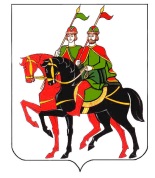 ВЕСТНИК БСПЭлектронная версия газеты на сайте - http://admborisogleb.ruУтверждено  решением Собрания представителей Борисоглебского муниципального районаот 27.10.2023 года  № 284Утверждено решениемМуниципального СоветаБорисоглебского сельского поселения от 18.10. 2023 года  № 618Глава Борисоглебскогомуниципального района_______________ А.А. Кисляковам.п.Глава Администрации Борисоглебского сельского поселения________________ Е.А. Демьянюкм.п.УТВЕРЖДЕНОрешением Собрания представителей Борисоглебского муниципального районаот 27.10.2023 г. № 278УТВЕРЖДЕНОрешением Муниципального Совета Борисоглебского сельского поселенияот 18.10.2023 г. № 619Администрация Борисоглебскогомуниципального района152170, Ярославская область, п. Борисоглебский ул. Транспортная дом 1ИНН: 7614000809Глава Борисоглебского муниципального района                _________ А.А. КисляковаАдминистрация Борисоглебскогосельского поселения152170, Ярославская область,п. Борисоглебский, ул. Красноармейская, 8ИНН: 7614004592Глава АдминистрацииБорисоглебского сельского поселения___________ Е.А. ДемьянюкГлава Борисоглебскогомуниципального района___________ А.А. КисляковаГлава Администрации Борисоглебского сельского поселения__________ Е.А. ДемьянюкУтверждено  решением Собрания представителей Борисоглебского муниципального районаот 27.10.2023 года  № 280Утверждено решениемМуниципального СоветаБорисоглебского сельского поселения от 18.10.2023 года  № 620Глава Борисоглебскогомуниципального района_______ А.А. Кисляковам.п.Глава Администрации Борисоглебского сельского поселения_________ Е.А. Демьянюкм.п.УТВЕРЖДЕНОРешением Собрания представителейБорисоглебского муниципального районаЯрославской областиот 27.10.2023 г. № 279УТВЕРЖДЕНОРешением Муниципального СоветаБорисоглебского сельского поселенияБорисоглебского муниципального районаЯрославской областиот 18.10.2023 г. № 621Администрация Борисоглебскогомуниципального района152170, Ярославская область, п. Борисоглебский ул. Транспортная дом 1ИНН: 7614000809Глава Борисоглебского муниципального района                ___________________ А.А. КисляковаАдминистрация Борисоглебскогосельского поселения152170, Ярославская область,п. Борисоглебский, ул. Красноармейская, 8ИНН: 7614004592Глава АдминистрацииБорисоглебского сельского поселения___________________ Е.А. ДемьянюкАдминистрация Борисоглебскогосельского поселения152170, Ярославская область,п. Борисоглебский, ул. Красноармейская, 8ИНН: 7614004592Глава АдминистрацииБорисоглебского сельского поселения___________________ Е.А. Демьянюкполномочие2024 год, руб.2025 год, руб.2026 год, руб.Итого:предусмотренное п. 1.1.. настоящего Соглашения 89376,6989376,6989376,69268130,07УТВЕРЖДЕНОрешением Собрания представителей Борисоглебского муниципального районаот 27.10.2023 г. № 281УТВЕРЖДЕНОрешением Муниципального Совета Борисоглебского сельского поселенияот 18.10.2023 г. № 622Администрация Борисоглебскогомуниципального района152170, Ярославская область, п. Борисоглебский ул. Транспортная дом 1ИНН: 7614000809Глава Борисоглебского муниципального района                ____________ А.А. КисляковаАдминистрация Борисоглебскогосельского поселения152170, Ярославская область,п. Борисоглебский, ул. Красноармейская, 8ИНН: 7614004592Глава АдминистрацииБорисоглебского сельского поселения______________ Е.А. ДемьянюкГлава Борисоглебскогомуниципального района____________ А.А. КисляковаГлава Администрации Борисоглебского сельского поселения____________ Е.А. ДемьянюкУТВЕРЖДЕНОРешением Собрания представителейБорисоглебского муниципального районаЯрославской областиот «___» _________2023 г. № ____УТВЕРЖДЕНОРешением Муниципального СоветаБорисоглебского сельского поселенияБорисоглебского муниципального районаЯрославской областиот «18» октября 2023 г. № 623 № п/пПолномочие2024 год2025 год2026 годитого1предусмотренное п. 1.1.1. настоящего Соглашения (пункты 11, 12, 14, 30 части 1 статьи 14 Закона № 131-ФЗ)1 464 569,141 514 351,721 566 125,624 515 046,48ВСЕГО1 464 569,141 514 351,721 566 125,624 515 046,48№ п/пПолномочие2024 год2025 год2026 годитого1предусмотренное п. 1.1.1. настоящего Соглашения (пункт 11 части 1 статьи 14 Закона № 131-ФЗ)368 405,65383 141,87398 467,551 150 015,07ИТОГО368 405,65383 141,87398 467,551 150 015,07№ п/пПолномочие2024 год2025 год2026 годитого1предусмотренное п. 1.1.1. настоящего Соглашения (пункт 12 части 1 статьи 14 Закона № 131-ФЗ)694 202,62721 970,72750 849,552 167 022,89ИТОГО694 202,62721 970,72750 849,552 167 022,89№ п/пПолномочие2024 год2025 год2026 годитого1предусмотренное п. 1.1.1. настоящего Соглашения (пункт 14 части 1 статьи 14 Закона № 131-ФЗ)103 405,76107 541,99111 843,67322 791,42ИТОГО103 405,76107 541,99111 843,67322 791,42№ п/пПолномочие2024 год2025 год2026 годитого1предусмотренное п. 1.1.1. настоящего Соглашения (пункт 30 части 1 статьи 14 Закона № 131-ФЗ)78 550,6981 692,7284 960,43245 203,84ИТОГО78 550,6981 692,7284 960,43245 203,84№ п/пПолномочие2024 год2025 год2026 годитого1предусмотренным п. 1.1.1. настоящего Соглашения (пункты 11, 12, 14, 30 части 1 статьи 14 Закона № 131-ФЗ)220 004,42220 004,42220 004,42660 013,26ИТОГО220 004,42220 004,42220 004,42660 013,26Администрация Борисоглебского муниципального района Ярославской области152170 Ярославская область п. Борисоглебский ул. Транспортная дом 1тел. 2-25-53, факс 2-14-87 (48539)ИНН / КПП 7614000809/761401001 Управление финансов (Администрация Борисоглебского района 801.01.0012)казначейский счет № 03231643786060007100ЕКС № 40102810245370000065отделение Ярославль Банка России// УФК по Ярославской области г. Ярославль.БИК 017888102Администрация Борисоглебского сельского поселения Борисоглебского муниципального района Ярославской областиАдрес: 152170, Ярославская область, п. Борисоглебский, ул. Красноармейская, д.8.ИНН 7614004592  КПП 761401001Банковские реквизиты:Управление финансов Администрация Борисоглебского сельскогопоселения лиц.сч.  850010012р/счет 03231643786064077100                           БИК 017888102    к/счет 40102810245370000065                                            Банк: Отделение Ярославль Банка России/УФК по Ярославской области г. ЯрославльТелефон: 8-48539-2-19-05Источники финансирования2022 год (руб.)2023 (руб.)2024 (руб.)2025 (руб.)Федеральный бюджет9657209,0010418466,007000000,000,00Областной бюджет402386,00434103,00291667,000,00Бюджет поселения529452,38571,18784383772,000,00Итого по программе10589047,3811423756,847675439,000,00№п/пПрограммныемероприятияСроки исполненияИсполнительИсточники финансирования2022 г ( руб)2023 г (руб)2024( руб)2025( руб)Цель: Повышение качества комплексного благоустройства на территории Борисоглебского сельского поселенияЦель: Повышение качества комплексного благоустройства на территории Борисоглебского сельского поселенияЦель: Повышение качества комплексного благоустройства на территории Борисоглебского сельского поселенияЦель: Повышение качества комплексного благоустройства на территории Борисоглебского сельского поселенияЦель: Повышение качества комплексного благоустройства на территории Борисоглебского сельского поселенияЦель: Повышение качества комплексного благоустройства на территории Борисоглебского сельского поселенияЗадача 1. повышение уровня благоустройства наиболее посещаемых общественных территорийЗадача 1. повышение уровня благоустройства наиболее посещаемых общественных территорийЗадача 1. повышение уровня благоустройства наиболее посещаемых общественных территорийЗадача 1. повышение уровня благоустройства наиболее посещаемых общественных территорийЗадача 1. повышение уровня благоустройства наиболее посещаемых общественных территорийЗадача 1. повышение уровня благоустройства наиболее посещаемых общественных территорий1.1Благоустройство пруда и прилегающей территории по ул. Советская в пос. Борисоглебский (устройство парковки, обустройство зоны отдыха около автостанции) по адресу: Ярославская обл., Борисоглебский муниципальный район, поселок Борисоглебский, ул. Советская2022 годБорисоглебское сельское поселениеФедеральный бюджет855846,227000000,001.1Благоустройство пруда и прилегающей территории по ул. Советская в пос. Борисоглебский (устройство парковки, обустройство зоны отдыха около автостанции) по адресу: Ярославская обл., Борисоглебский муниципальный район, поселок Борисоглебский, ул. Советская2022 годБорисоглебское сельское поселениеОбластной бюджет35660,26291667,001.1Благоустройство пруда и прилегающей территории по ул. Советская в пос. Борисоглебский (устройство парковки, обустройство зоны отдыха около автостанции) по адресу: Ярославская обл., Борисоглебский муниципальный район, поселок Борисоглебский, ул. Советская2022 годБорисоглебское сельское поселениеБюджет поселения46921,40383772,001.2Благоустройство общественной территории ул. Советская (территория автостанции)2022 годБорисоглебское сельское поселениеФедеральный бюджет2267172,201.2Благоустройство общественной территории ул. Советская (территория автостанции)2022 годБорисоглебское сельское поселениеОбластной бюджет94465,511.2Благоустройство общественной территории ул. Советская (территория автостанции)2022 годБорисоглебское сельское поселениеБюджет поселения124296,731.3Обустройство спортивной площадки по адресу: Ярославской область, Борисоглебское сельское поселение, п. Красный Октябрь, ул. Советская2022 годБорисоглебское сельское поселениеФедеральный бюджет2080141,401.3Обустройство спортивной площадки по адресу: Ярославской область, Борисоглебское сельское поселение, п. Красный Октябрь, ул. Советская2022 годБорисоглебское сельское поселениеОбластной бюджет86672,561.3Обустройство спортивной площадки по адресу: Ярославской область, Борисоглебское сельское поселение, п. Красный Октябрь, ул. Советская2022 годБорисоглебское сельское поселениеБюджет поселения114042,841.4Благоустройство парка по улице Солнечная (1 этап)2023 годБорисоглебское сельское поселениеФедеральный бюджет10418466,001.4Благоустройство парка по улице Солнечная (1 этап)2023 годБорисоглебское сельское поселениеОбластной бюджет434103,001.4Благоустройство парка по улице Солнечная (1 этап)2023 годБорисоглебское сельское поселениеБюджет поселения571187,84Итого по задаче 1, в том числе:5705219,1211423756,847675439,000,00- федеральный бюджет5203159,8210418466,007000000,000,00-областной бюджет216798,33434103,00291667,000,00- бюджет поселения285260,97571187,84383772,000,00Задача 2. Повышение уровня благоустройства дворовых территорий Борисоглебского сельского поселенияЗадача 2. Повышение уровня благоустройства дворовых территорий Борисоглебского сельского поселенияЗадача 2. Повышение уровня благоустройства дворовых территорий Борисоглебского сельского поселенияЗадача 2. Повышение уровня благоустройства дворовых территорий Борисоглебского сельского поселенияЗадача 2. Повышение уровня благоустройства дворовых территорий Борисоглебского сельского поселенияЗадача 2. Повышение уровня благоустройства дворовых территорий Борисоглебского сельского поселения2.1Благоустройство дворовой территории многоквартирного дома № 38 по улице Комсомольская в пос. Борисоглебский Ярославской области2022Борисоглебское сельское поселениеФедеральный бюджет1010881,962.1Благоустройство дворовой территории многоквартирного дома № 38 по улице Комсомольская в пос. Борисоглебский Ярославской области2022Борисоглебское сельское поселениеОбластной бюджет42120,082.1Благоустройство дворовой территории многоквартирного дома № 38 по улице Комсомольская в пос. Борисоглебский Ярославской области2022Борисоглебское сельское поселениеБюджет поселения55421,162.2Благоустройство дворовой территории многоквартирного дома № 1 по улице Советская в пос. Красный Октябрь Борисоглебского района Ярославской области2022Борисоглебское сельское поселениеФедеральный бюджет431900,592.2Благоустройство дворовой территории многоквартирного дома № 1 по улице Советская в пос. Красный Октябрь Борисоглебского района Ярославской области2022Борисоглебское сельское поселениеОбластной бюджет17995,852.2Благоустройство дворовой территории многоквартирного дома № 1 по улице Советская в пос. Красный Октябрь Борисоглебского района Ярославской области2022Борисоглебское сельское поселениеБюджет поселения23678,762.3Благоустройство дворовой территории многоквартирного дома №16 по ул. Мира в пос. Борисоглебский Ярославской области2022Борисоглебское сельское поселениеФедеральный бюджет847309,032.3Благоустройство дворовой территории многоквартирного дома №16 по ул. Мира в пос. Борисоглебский Ярославской области2022Борисоглебское сельское поселениеОбластной бюджет35304,542.3Благоустройство дворовой территории многоквартирного дома №16 по ул. Мира в пос. Борисоглебский Ярославской области2022Борисоглебское сельское поселениеБюджет поселения46453,352.4Благоустройство дворовой территории многоквартирного дома №44 по улице Мира в пос. Борисоглебский Ярославской области2022Борисоглебское сельское поселениеФедеральный бюджет787333,252.4Благоустройство дворовой территории многоквартирного дома №44 по улице Мира в пос. Борисоглебский Ярославской области2022Борисоглебское сельское поселениеОбластной бюджет32805,552.4Благоустройство дворовой территории многоквартирного дома №44 по улице Мира в пос. Борисоглебский Ярославской области2022Борисоглебское сельское поселениеБюджет поселения43165,202.5Благоустройство дворовой территории многоквартирных домов №5,7 по улице Победы в пос. Борисоглебский Ярославской области2022Борисоглебское сельское поселениеФедеральный бюджет842051,062.5Благоустройство дворовой территории многоквартирных домов №5,7 по улице Победы в пос. Борисоглебский Ярославской области2022Борисоглебское сельское поселениеОбластной бюджет35085,462.5Благоустройство дворовой территории многоквартирных домов №5,7 по улице Победы в пос. Борисоглебский Ярославской области2022Борисоглебское сельское поселениеБюджет поселения46165,082.6Благоустройство дворовой территории многоквартирного дома №10 по улице  Мира в пос. Борисоглебский Ярославской области2022Борисоглебское сельское поселение Борисоглебское сельское поселениеФедеральный бюджет534561,282.6Благоустройство дворовой территории многоквартирного дома №10 по улице  Мира в пос. Борисоглебский Ярославской области2022Борисоглебское сельское поселение Борисоглебское сельское поселениеОбластной бюджет22273,392.6Благоустройство дворовой территории многоквартирного дома №10 по улице  Мира в пос. Борисоглебский Ярославской области2022Борисоглебское сельское поселение Борисоглебское сельское поселениеБюджет поселения29307,09Итого по задаче 2, в том числе:4 883 812,68- федеральный бюджет4 454 037,17-областной бюджет185 584,87- бюджет поселения244190,64- внебюджетные источники-ВСЕГО ПО ПРОГРАММЕ, в том числе:ВСЕГО ПО ПРОГРАММЕ, в том числе:ВСЕГО ПО ПРОГРАММЕ, в том числе:ВСЕГО ПО ПРОГРАММЕ, в том числе:ВСЕГО ПО ПРОГРАММЕ, в том числе:10589047,3811423756,847675439,00- федеральный бюджет - федеральный бюджет - федеральный бюджет - федеральный бюджет - федеральный бюджет 9657209,0010418466,007000000,00- областной бюджет- областной бюджет- областной бюджет- областной бюджет- областной бюджет402386,00434103,00291667,00- бюджет поселения- бюджет поселения- бюджет поселения- бюджет поселения- бюджет поселения529452,38571187,84383772,00Наименование финансовых ресурсовЕдиница измеренияПотребность в финансовых ресурсахПотребность в финансовых ресурсахПотребность в финансовых ресурсахПотребность в финансовых ресурсахПотребность в финансовых ресурсахНаименование финансовых ресурсовЕдиница измеренияВсегов том числе по годамв том числе по годамв том числе по годамв том числе по годамНаименование финансовых ресурсовЕдиница измеренияВсего2022 г.2023 г.2024 г.2025 г.Финансовые ресурсы:тыс. руб.106942,6879630978,9285774585,603531349,8058628,350-местный бюджеттыс. руб.24951,648968163,4695715410,023531349,8058628,350-областной бюджеттыс. руб.81991,03922815,45959175,5800,000,00Наименование задачи/мероприятия (в установленном порядке)Наименование задачи/мероприятия (в установленном порядке)Результат выполнения мероприятия Результат выполнения мероприятия Результат выполнения мероприятия Результат выполнения мероприятия Результат выполнения мероприятия Результат выполнения мероприятия Результат выполнения мероприятия Срок реализации, годыСрок реализации, годыПлановый объём финансирования, (тыс.руб.)Плановый объём финансирования, (тыс.руб.)Плановый объём финансирования, (тыс.руб.)Плановый объём финансирования, (тыс.руб.)Плановый объём финансирования, (тыс.руб.)Плановый объём финансирования, (тыс.руб.)Плановый объём финансирования, (тыс.руб.)Плановый объём финансирования, (тыс.руб.)Исполнитель и соисполнители мероприятия(в установленном порядке)Исполнитель и соисполнители мероприятия(в установленном порядке)Наименование задачи/мероприятия (в установленном порядке)Наименование задачи/мероприятия (в установленном порядке)наименование (единица измерения)наименование (единица измерения)наименование (единица измерения)плановое значениеплановое значениеплановое значениеплановое значениеСрок реализации, годыСрок реализации, годывсегоРБСПОБОБ  ФБ  ФБ  ВИИсполнитель и соисполнители мероприятия(в установленном порядке)Исполнитель и соисполнители мероприятия(в установленном порядке)2233344445567899   10   101111Задача 1. Организация взаимодействия между предприятиями, организациями и учреждениями при решении вопросов благоустройства поселения.Задача 1. Организация взаимодействия между предприятиями, организациями и учреждениями при решении вопросов благоустройства поселения.Задача 1. Организация взаимодействия между предприятиями, организациями и учреждениями при решении вопросов благоустройства поселения.Задача 1. Организация взаимодействия между предприятиями, организациями и учреждениями при решении вопросов благоустройства поселения.Задача 1. Организация взаимодействия между предприятиями, организациями и учреждениями при решении вопросов благоустройства поселения.Задача 1. Организация взаимодействия между предприятиями, организациями и учреждениями при решении вопросов благоустройства поселения.Задача 1. Организация взаимодействия между предприятиями, организациями и учреждениями при решении вопросов благоустройства поселения.Задача 1. Организация взаимодействия между предприятиями, организациями и учреждениями при решении вопросов благоустройства поселения.Задача 1. Организация взаимодействия между предприятиями, организациями и учреждениями при решении вопросов благоустройства поселения.2022202224894,151872078,6928722815,45922815,459Администрация  Борисоглебского сельского поселенияАдминистрация  Борисоглебского сельского поселенияЗадача 1. Организация взаимодействия между предприятиями, организациями и учреждениями при решении вопросов благоустройства поселения.Задача 1. Организация взаимодействия между предприятиями, организациями и учреждениями при решении вопросов благоустройства поселения.Задача 1. Организация взаимодействия между предприятиями, организациями и учреждениями при решении вопросов благоустройства поселения.Задача 1. Организация взаимодействия между предприятиями, организациями и учреждениями при решении вопросов благоустройства поселения.Задача 1. Организация взаимодействия между предприятиями, организациями и учреждениями при решении вопросов благоустройства поселения.Задача 1. Организация взаимодействия между предприятиями, организациями и учреждениями при решении вопросов благоустройства поселения.Задача 1. Организация взаимодействия между предприятиями, организациями и учреждениями при решении вопросов благоустройства поселения.Задача 1. Организация взаимодействия между предприятиями, организациями и учреждениями при решении вопросов благоустройства поселения.Задача 1. Организация взаимодействия между предприятиями, организациями и учреждениями при решении вопросов благоустройства поселения.2023202368110,347208934,7672059175,58059175,580Администрация  Борисоглебского сельского поселенияАдминистрация  Борисоглебского сельского поселенияЗадача 1. Организация взаимодействия между предприятиями, организациями и учреждениями при решении вопросов благоустройства поселения.Задача 1. Организация взаимодействия между предприятиями, организациями и учреждениями при решении вопросов благоустройства поселения.Задача 1. Организация взаимодействия между предприятиями, организациями и учреждениями при решении вопросов благоустройства поселения.Задача 1. Организация взаимодействия между предприятиями, организациями и учреждениями при решении вопросов благоустройства поселения.Задача 1. Организация взаимодействия между предприятиями, организациями и учреждениями при решении вопросов благоустройства поселения.Задача 1. Организация взаимодействия между предприятиями, организациями и учреждениями при решении вопросов благоустройства поселения.Задача 1. Организация взаимодействия между предприятиями, организациями и учреждениями при решении вопросов благоустройства поселения.Задача 1. Организация взаимодействия между предприятиями, организациями и учреждениями при решении вопросов благоустройства поселения.Задача 1. Организация взаимодействия между предприятиями, организациями и учреждениями при решении вопросов благоустройства поселения.20242024401,405860,000,000,00Администрация  Борисоглебского сельского поселенияАдминистрация  Борисоглебского сельского поселения202520250,000,00ДезакаризацияДезакаризацияДезакаризацияДезакаризация  Ед.  Ед.  Ед.       2       22022202228,0028,00Администрация  Борисоглебского сельского поселенияАдминистрация  Борисоглебского сельского поселенияДезакаризацияДезакаризацияДезакаризацияДезакаризация  Ед.  Ед.  Ед.       2       22023202398,698,60Администрация  Борисоглебского сельского поселенияАдминистрация  Борисоглебского сельского поселенияДезакаризацияДезакаризацияДезакаризацияДезакаризация  Ед.  Ед.  Ед.       2       22024202430,0030,00Администрация  Борисоглебского сельского поселенияАдминистрация  Борисоглебского сельского поселения  Ед.  Ед.  Ед.2025202528,35028,350Уборка снега и посыпка песком в ручнуюУборка снега и посыпка песком в ручнуюУборка снега и посыпка песком в ручнуюУборка снега и посыпка песком в ручную Тыс.руб. Тыс.руб. Тыс.руб.           120,00           120,0020222022120,00120,00Администрация  Борисоглебского сельского поселенияАдминистрация  Борисоглебского сельского поселенияУборка снега и посыпка песком в ручнуюУборка снега и посыпка песком в ручнуюУборка снега и посыпка песком в ручнуюУборка снега и посыпка песком в ручную Тыс.руб. Тыс.руб. Тыс.руб.           120,00           120,0020232023120,00160,00Администрация  Борисоглебского сельского поселенияАдминистрация  Борисоглебского сельского поселенияУборка снега и посыпка песком в ручнуюУборка снега и посыпка песком в ручнуюУборка снега и посыпка песком в ручнуюУборка снега и посыпка песком в ручную Тыс.руб. Тыс.руб. Тыс.руб.           120,00           120,0020242024120,00120,00Администрация  Борисоглебского сельского поселенияАдминистрация  Борисоглебского сельского поселения202520250,000,00Подготовка к праздникамПодготовка к праздникамПодготовка к праздникамПодготовка к праздникамТыс.рубТыс.рубТыс.руб31,0031,0020222022149,181149,181Администрация  Борисоглебского сельского поселенияАдминистрация  Борисоглебского сельского поселенияПодготовка к праздникамПодготовка к праздникамПодготовка к праздникамПодготовка к праздникамТыс.рубТыс.рубТыс.руб31,0031,0020232023200,00200,00Администрация  Борисоглебского сельского поселенияАдминистрация  Борисоглебского сельского поселенияПодготовка к праздникамПодготовка к праздникамПодготовка к праздникамПодготовка к праздникамТыс.рубТыс.рубТыс.руб31,0031,00202420240,000,00Администрация  Борисоглебского сельского поселенияАдминистрация  Борисоглебского сельского поселенияПодготовка к праздникамПодготовка к праздникамПодготовка к праздникамПодготовка к праздникамТыс.рубТыс.рубТыс.руб202520250,000,00Ремонт и покупка элементов благоустройства( конт. и детских площадок,очистка водпр.канав.и т.п.)Ремонт и покупка элементов благоустройства( конт. и детских площадок,очистка водпр.канав.и т.п.)Ремонт и покупка элементов благоустройства( конт. и детских площадок,очистка водпр.канав.и т.п.)Ремонт и покупка элементов благоустройства( конт. и детских площадок,очистка водпр.канав.и т.п.)Тыс.рубТыс.рубТыс.руб   513,00   513,0020222022652,00652,00Администрация  Борисоглебского сельского поселенияАдминистрация  Борисоглебского сельского поселенияРемонт и покупка элементов благоустройства( конт. и детских площадок,очистка водпр.канав.и т.п.)Ремонт и покупка элементов благоустройства( конт. и детских площадок,очистка водпр.канав.и т.п.)Ремонт и покупка элементов благоустройства( конт. и детских площадок,очистка водпр.канав.и т.п.)Ремонт и покупка элементов благоустройства( конт. и детских площадок,очистка водпр.канав.и т.п.)Тыс.рубТыс.рубТыс.руб   513,00   513,0020232023549,57014549,57014Администрация  Борисоглебского сельского поселенияАдминистрация  Борисоглебского сельского поселенияРемонт и покупка элементов благоустройства( конт. и детских площадок,очистка водпр.канав.и т.п.)Ремонт и покупка элементов благоустройства( конт. и детских площадок,очистка водпр.канав.и т.п.)Ремонт и покупка элементов благоустройства( конт. и детских площадок,очистка водпр.канав.и т.п.)Ремонт и покупка элементов благоустройства( конт. и детских площадок,очистка водпр.канав.и т.п.)Тыс.рубТыс.рубТыс.руб   513,00   513,0020242024151,4058615140586Администрация  Борисоглебского сельского поселенияАдминистрация  Борисоглебского сельского поселения202520250,000,00Проектно-сметная документация, межевание, снос ав. домовПроектно-сметная документация, межевание, снос ав. домовПроектно-сметная документация, межевание, снос ав. домовТыс.рубТыс.рубТыс.рубТыс.руб202220221068,542871068,54287Администрация  Борисоглебского сельского поселенияАдминистрация  Борисоглебского сельского поселенияПроектно-сметная документация, межевание, снос ав. домовПроектно-сметная документация, межевание, снос ав. домовПроектно-сметная документация, межевание, снос ав. домовТыс.рубТыс.рубТыс.рубТыс.руб202320231237,001237,00Администрация  Борисоглебского сельского поселенияАдминистрация  Борисоглебского сельского поселенияПроектно-сметная документация, межевание, снос ав. домовПроектно-сметная документация, межевание, снос ав. домовПроектно-сметная документация, межевание, снос ав. домовТыс.рубТыс.рубТыс.рубТыс.руб20242024110,700110,700Администрация  Борисоглебского сельского поселенияАдминистрация  Борисоглебского сельского поселенияПроектно-сметная документация, межевание, снос ав. домовПроектно-сметная документация, межевание, снос ав. домовПроектно-сметная документация, межевание, снос ав. домовТыс.рубТыс.рубТыс.рубТыс.руб202520250,000,00Администрация  Борисоглебского сельского поселенияАдминистрация  Борисоглебского сельского поселенияСнос ветхого и аварийного жильяСнос ветхого и аварийного жильяСнос ветхого и аварийного жильятыс.руб.тыс.руб.тыс.руб.244,7244,7244,720222022350,00350,00Администрация  Борисоглебского сельского поселенияАдминистрация  Борисоглебского сельского поселенияСнос ветхого и аварийного жильяСнос ветхого и аварийного жильяСнос ветхого и аварийного жильятыс.руб.тыс.руб.тыс.руб.244,7244,7244,7202320230,000,00Администрация  Борисоглебского сельского поселенияАдминистрация  Борисоглебского сельского поселенияСнос ветхого и аварийного жильяСнос ветхого и аварийного жильяСнос ветхого и аварийного жильятыс.руб.тыс.руб.тыс.руб.244,7244,7244,7202420240,000,00Администрация  Борисоглебского сельского поселенияАдминистрация  Борисоглебского сельского поселенияСнос ветхого и аварийного жильяСнос ветхого и аварийного жильяСнос ветхого и аварийного жильятыс.руб.тыс.руб.тыс.руб.202520250,000,00Администрация  Борисоглебского сельского поселенияАдминистрация  Борисоглебского сельского поселенияРаботы по благоустройству дворовых территорийРаботы по благоустройству дворовых территорийРаботы по благоустройству дворовых территорийТыс.руб.Тыс.руб.Тыс.руб.2022202212495,4590,0012495,45912495,459Администрация  Борисоглебского сельского поселенияАдминистрация  Борисоглебского сельского поселенияРаботы по благоустройству дворовых территорийРаботы по благоустройству дворовых территорийРаботы по благоустройству дворовых территорийТыс.руб.Тыс.руб.Тыс.руб.202320230,000,007000,007000,00Администрация  Борисоглебского сельского поселенияАдминистрация  Борисоглебского сельского поселенияРаботы по благоустройству дворовых территорийРаботы по благоустройству дворовых территорийРаботы по благоустройству дворовых территорийТыс.руб.Тыс.руб.Тыс.руб.202420240,000,00Администрация  Борисоглебского сельского поселенияАдминистрация  Борисоглебского сельского поселенияРаботы по благоустройству дворовых территорийРаботы по благоустройству дворовых территорийРаботы по благоустройству дворовых территорийТыс.руб.Тыс.руб.Тыс.руб.202520250,000,00Администрация  Борисоглебского сельского поселенияАдминистрация  Борисоглебского сельского поселенияРеконструкция пешеходного моста через р.Устье в п.Борисоглебский Борисоглебского сельского поселения Реконструкция пешеходного моста через р.Устье в п.Борисоглебский Борисоглебского сельского поселения Реконструкция пешеходного моста через р.Устье в п.Борисоглебский Борисоглебского сельского поселения Реконструкция пешеходного моста через р.Устье в п.Борисоглебский Борисоглебского сельского поселения Реконструкция пешеходного моста через р.Устье в п.Борисоглебский Борисоглебского сельского поселения Реконструкция пешеходного моста через р.Устье в п.Борисоглебский Борисоглебского сельского поселения Реконструкция пешеходного моста через р.Устье в п.Борисоглебский Борисоглебского сельского поселения Реконструкция пешеходного моста через р.Устье в п.Борисоглебский Борисоглебского сельского поселения Реконструкция пешеходного моста через р.Устье в п.Борисоглебский Борисоглебского сельского поселения 2022202210000,000,0010000,0010000,00Администрация  Борисоглебского сельского поселенияАдминистрация  Борисоглебского сельского поселенияРеконструкция пешеходного моста через р.Устье в п.Борисоглебский Борисоглебского сельского поселения Реконструкция пешеходного моста через р.Устье в п.Борисоглебский Борисоглебского сельского поселения Реконструкция пешеходного моста через р.Устье в п.Борисоглебский Борисоглебского сельского поселения Реконструкция пешеходного моста через р.Устье в п.Борисоглебский Борисоглебского сельского поселения Реконструкция пешеходного моста через р.Устье в п.Борисоглебский Борисоглебского сельского поселения Реконструкция пешеходного моста через р.Устье в п.Борисоглебский Борисоглебского сельского поселения Реконструкция пешеходного моста через р.Устье в п.Борисоглебский Борисоглебского сельского поселения Реконструкция пешеходного моста через р.Устье в п.Борисоглебский Борисоглебского сельского поселения Реконструкция пешеходного моста через р.Устье в п.Борисоглебский Борисоглебского сельского поселения 2023202358864,0776688,4970652175,58052175,580Администрация  Борисоглебского сельского поселенияАдминистрация  Борисоглебского сельского поселенияРеконструкция пешеходного моста через р.Устье в п.Борисоглебский Борисоглебского сельского поселения Реконструкция пешеходного моста через р.Устье в п.Борисоглебский Борисоглебского сельского поселения Реконструкция пешеходного моста через р.Устье в п.Борисоглебский Борисоглебского сельского поселения Реконструкция пешеходного моста через р.Устье в п.Борисоглебский Борисоглебского сельского поселения Реконструкция пешеходного моста через р.Устье в п.Борисоглебский Борисоглебского сельского поселения Реконструкция пешеходного моста через р.Устье в п.Борисоглебский Борисоглебского сельского поселения Реконструкция пешеходного моста через р.Устье в п.Борисоглебский Борисоглебского сельского поселения Реконструкция пешеходного моста через р.Устье в п.Борисоглебский Борисоглебского сельского поселения Реконструкция пешеходного моста через р.Устье в п.Борисоглебский Борисоглебского сельского поселения 202420240,000,000,000,00Администрация  Борисоглебского сельского поселенияАдминистрация  Борисоглебского сельского поселения202520250,000,00Задача 2. Приведение в качественное состояние элементов благоустройства(в т.ч. по программе комплексное развитие сельских поселений)Задача 2. Приведение в качественное состояние элементов благоустройства(в т.ч. по программе комплексное развитие сельских поселений)Задача 2. Приведение в качественное состояние элементов благоустройства(в т.ч. по программе комплексное развитие сельских поселений)Задача 2. Приведение в качественное состояние элементов благоустройства(в т.ч. по программе комплексное развитие сельских поселений)Задача 2. Приведение в качественное состояние элементов благоустройства(в т.ч. по программе комплексное развитие сельских поселений)Задача 2. Приведение в качественное состояние элементов благоустройства(в т.ч. по программе комплексное развитие сельских поселений)Задача 2. Приведение в качественное состояние элементов благоустройства(в т.ч. по программе комплексное развитие сельских поселений)Задача 2. Приведение в качественное состояние элементов благоустройства(в т.ч. по программе комплексное развитие сельских поселений)Задача 2. Приведение в качественное состояние элементов благоустройства(в т.ч. по программе комплексное развитие сельских поселений)2022202270,0070,00Администрация  Борисоглебского сельского поселенияАдминистрация  Борисоглебского сельского поселенияЗадача 2. Приведение в качественное состояние элементов благоустройства(в т.ч. по программе комплексное развитие сельских поселений)Задача 2. Приведение в качественное состояние элементов благоустройства(в т.ч. по программе комплексное развитие сельских поселений)Задача 2. Приведение в качественное состояние элементов благоустройства(в т.ч. по программе комплексное развитие сельских поселений)Задача 2. Приведение в качественное состояние элементов благоустройства(в т.ч. по программе комплексное развитие сельских поселений)Задача 2. Приведение в качественное состояние элементов благоустройства(в т.ч. по программе комплексное развитие сельских поселений)Задача 2. Приведение в качественное состояние элементов благоустройства(в т.ч. по программе комплексное развитие сельских поселений)Задача 2. Приведение в качественное состояние элементов благоустройства(в т.ч. по программе комплексное развитие сельских поселений)Задача 2. Приведение в качественное состояние элементов благоустройства(в т.ч. по программе комплексное развитие сельских поселений)Задача 2. Приведение в качественное состояние элементов благоустройства(в т.ч. по программе комплексное развитие сельских поселений)20232023100,00100,00Администрация  Борисоглебского сельского поселенияАдминистрация  Борисоглебского сельского поселенияЗадача 2. Приведение в качественное состояние элементов благоустройства(в т.ч. по программе комплексное развитие сельских поселений)Задача 2. Приведение в качественное состояние элементов благоустройства(в т.ч. по программе комплексное развитие сельских поселений)Задача 2. Приведение в качественное состояние элементов благоустройства(в т.ч. по программе комплексное развитие сельских поселений)Задача 2. Приведение в качественное состояние элементов благоустройства(в т.ч. по программе комплексное развитие сельских поселений)Задача 2. Приведение в качественное состояние элементов благоустройства(в т.ч. по программе комплексное развитие сельских поселений)Задача 2. Приведение в качественное состояние элементов благоустройства(в т.ч. по программе комплексное развитие сельских поселений)Задача 2. Приведение в качественное состояние элементов благоустройства(в т.ч. по программе комплексное развитие сельских поселений)Задача 2. Приведение в качественное состояние элементов благоустройства(в т.ч. по программе комплексное развитие сельских поселений)Задача 2. Приведение в качественное состояние элементов благоустройства(в т.ч. по программе комплексное развитие сельских поселений)20242024647,57814647,57814Администрация  Борисоглебского сельского поселенияАдминистрация  Борисоглебского сельского поселения202540,0040,0040,00Благоустройство кладбищ, устройство ограждений и их ремонттыс.рубтыс.рубтыс.рубтыс.рубтыс.рубтыс.рубтыс.руб     502022202270,0070,00Администрация  Борисоглебского сельского поселенияАдминистрация  Борисоглебского сельского поселенияБлагоустройство кладбищ, устройство ограждений и их ремонттыс.рубтыс.рубтыс.рубтыс.рубтыс.рубтыс.рубтыс.руб8     5020232023100,00100,00Администрация  Борисоглебского сельского поселенияАдминистрация  Борисоглебского сельского поселенияБлагоустройство кладбищ, устройство ограждений и их ремонттыс.рубтыс.рубтыс.рубтыс.рубтыс.рубтыс.рубтыс.руб8     502024202440,0040,00Администрация  Борисоглебского сельского поселенияАдминистрация  Борисоглебского сельского поселения2025202540,0040,00Администрация  Борисоглебского сельского поселенияАдминистрация  Борисоглебского сельского поселенияЗадача 3. Содержание, текущий ремонт объектов благоустройства.Задача 3. Содержание, текущий ремонт объектов благоустройства.Задача 3. Содержание, текущий ремонт объектов благоустройства.Задача 3. Содержание, текущий ремонт объектов благоустройства.Задача 3. Содержание, текущий ремонт объектов благоустройства.Задача 3. Содержание, текущий ремонт объектов благоустройства.Задача 3. Содержание, текущий ремонт объектов благоустройства.Задача 3. Содержание, текущий ремонт объектов благоустройства.Задача 3. Содержание, текущий ремонт объектов благоустройства.20222022889,92389889,92389Администрация  Борисоглебского сельского поселенияАдминистрация  Борисоглебского сельского поселенияЗадача 3. Содержание, текущий ремонт объектов благоустройства.Задача 3. Содержание, текущий ремонт объектов благоустройства.Задача 3. Содержание, текущий ремонт объектов благоустройства.Задача 3. Содержание, текущий ремонт объектов благоустройства.Задача 3. Содержание, текущий ремонт объектов благоустройства.Задача 3. Содержание, текущий ремонт объектов благоустройства.Задача 3. Содержание, текущий ремонт объектов благоустройства.Задача 3. Содержание, текущий ремонт объектов благоустройства.Задача 3. Содержание, текущий ремонт объектов благоустройства.202320231036,5701036,570Администрация  Борисоглебского сельского поселенияАдминистрация  Борисоглебского сельского поселенияЗадача 3. Содержание, текущий ремонт объектов благоустройства.Задача 3. Содержание, текущий ремонт объектов благоустройства.Задача 3. Содержание, текущий ремонт объектов благоустройства.Задача 3. Содержание, текущий ремонт объектов благоустройства.Задача 3. Содержание, текущий ремонт объектов благоустройства.Задача 3. Содержание, текущий ремонт объектов благоустройства.Задача 3. Содержание, текущий ремонт объектов благоустройства.Задача 3. Содержание, текущий ремонт объектов благоустройства.Задача 3. Содержание, текущий ремонт объектов благоустройства.20242024350,00350,00Администрация  Борисоглебского сельского поселенияАдминистрация  Борисоглебского сельского поселенияЗадача 3. Содержание, текущий ремонт объектов благоустройства.Задача 3. Содержание, текущий ремонт объектов благоустройства.Задача 3. Содержание, текущий ремонт объектов благоустройства.Задача 3. Содержание, текущий ремонт объектов благоустройства.Задача 3. Содержание, текущий ремонт объектов благоустройства.Задача 3. Содержание, текущий ремонт объектов благоустройства.Задача 3. Содержание, текущий ремонт объектов благоустройства.Задача 3. Содержание, текущий ремонт объектов благоустройства.Задача 3. Содержание, текущий ремонт объектов благоустройства.202520250,000,00Администрация  Борисоглебского сельского поселенияАдминистрация  Борисоглебского сельского поселенияПрочие мероприятия по благоустройству (окашивание травы, спиливание деревьев, вырубка кустов)   тыс.руб   тыс.руб   тыс.руб   тыс.руб   тыс.руб   тыс.руб   тыс.руб308,7720222022889,92389889,92389Администрация  Борисоглебского сельского поселенияАдминистрация  Борисоглебского сельского поселенияПрочие мероприятия по благоустройству (окашивание травы, спиливание деревьев, вырубка кустов)   тыс.руб   тыс.руб   тыс.руб   тыс.руб   тыс.руб   тыс.руб   тыс.руб20202320231036,5701036,570Администрация  Борисоглебского сельского поселенияАдминистрация  Борисоглебского сельского поселенияПрочие мероприятия по благоустройству (окашивание травы, спиливание деревьев, вырубка кустов)   тыс.руб   тыс.руб   тыс.руб   тыс.руб   тыс.руб   тыс.руб   тыс.руб2020242024350,00350,00Администрация  Борисоглебского сельского поселенияАдминистрация  Борисоглебского сельского поселенияПрочие мероприятия по благоустройству (окашивание травы, спиливание деревьев, вырубка кустов)   тыс.руб   тыс.руб   тыс.руб   тыс.руб   тыс.руб   тыс.руб   тыс.руб202520250,000,00Администрация  Борисоглебского сельского поселенияАдминистрация  Борисоглебского сельского поселенияЗадача 4. Оздоровление санитарной экологической обстановки в поселении, организация сбора и вывоза твердых коммунальных отходов и мусораЗадача 4. Оздоровление санитарной экологической обстановки в поселении, организация сбора и вывоза твердых коммунальных отходов и мусораЗадача 4. Оздоровление санитарной экологической обстановки в поселении, организация сбора и вывоза твердых коммунальных отходов и мусораЗадача 4. Оздоровление санитарной экологической обстановки в поселении, организация сбора и вывоза твердых коммунальных отходов и мусораЗадача 4. Оздоровление санитарной экологической обстановки в поселении, организация сбора и вывоза твердых коммунальных отходов и мусораЗадача 4. Оздоровление санитарной экологической обстановки в поселении, организация сбора и вывоза твердых коммунальных отходов и мусораЗадача 4. Оздоровление санитарной экологической обстановки в поселении, организация сбора и вывоза твердых коммунальных отходов и мусораЗадача 4. Оздоровление санитарной экологической обстановки в поселении, организация сбора и вывоза твердых коммунальных отходов и мусораЗадача 4. Оздоровление санитарной экологической обстановки в поселении, организация сбора и вывоза твердых коммунальных отходов и мусора202220222101,734742101,73474Администрация  Борисоглебского сельского поселенияАдминистрация  Борисоглебского сельского поселенияЗадача 4. Оздоровление санитарной экологической обстановки в поселении, организация сбора и вывоза твердых коммунальных отходов и мусораЗадача 4. Оздоровление санитарной экологической обстановки в поселении, организация сбора и вывоза твердых коммунальных отходов и мусораЗадача 4. Оздоровление санитарной экологической обстановки в поселении, организация сбора и вывоза твердых коммунальных отходов и мусораЗадача 4. Оздоровление санитарной экологической обстановки в поселении, организация сбора и вывоза твердых коммунальных отходов и мусораЗадача 4. Оздоровление санитарной экологической обстановки в поселении, организация сбора и вывоза твердых коммунальных отходов и мусораЗадача 4. Оздоровление санитарной экологической обстановки в поселении, организация сбора и вывоза твердых коммунальных отходов и мусораЗадача 4. Оздоровление санитарной экологической обстановки в поселении, организация сбора и вывоза твердых коммунальных отходов и мусораЗадача 4. Оздоровление санитарной экологической обстановки в поселении, организация сбора и вывоза твердых коммунальных отходов и мусораЗадача 4. Оздоровление санитарной экологической обстановки в поселении, организация сбора и вывоза твердых коммунальных отходов и мусора202320232183,209662183,20966Администрация  Борисоглебского сельского поселенияАдминистрация  Борисоглебского сельского поселенияЗадача 4. Оздоровление санитарной экологической обстановки в поселении, организация сбора и вывоза твердых коммунальных отходов и мусораЗадача 4. Оздоровление санитарной экологической обстановки в поселении, организация сбора и вывоза твердых коммунальных отходов и мусораЗадача 4. Оздоровление санитарной экологической обстановки в поселении, организация сбора и вывоза твердых коммунальных отходов и мусораЗадача 4. Оздоровление санитарной экологической обстановки в поселении, организация сбора и вывоза твердых коммунальных отходов и мусораЗадача 4. Оздоровление санитарной экологической обстановки в поселении, организация сбора и вывоза твердых коммунальных отходов и мусораЗадача 4. Оздоровление санитарной экологической обстановки в поселении, организация сбора и вывоза твердых коммунальных отходов и мусораЗадача 4. Оздоровление санитарной экологической обстановки в поселении, организация сбора и вывоза твердых коммунальных отходов и мусораЗадача 4. Оздоровление санитарной экологической обстановки в поселении, организация сбора и вывоза твердых коммунальных отходов и мусораЗадача 4. Оздоровление санитарной экологической обстановки в поселении, организация сбора и вывоза твердых коммунальных отходов и мусора20242024104,52772104,52772Администрация  Борисоглебского сельского поселенияАдминистрация  Борисоглебского сельского поселенияЗадача 4. Оздоровление санитарной экологической обстановки в поселении, организация сбора и вывоза твердых коммунальных отходов и мусораЗадача 4. Оздоровление санитарной экологической обстановки в поселении, организация сбора и вывоза твердых коммунальных отходов и мусораЗадача 4. Оздоровление санитарной экологической обстановки в поселении, организация сбора и вывоза твердых коммунальных отходов и мусораЗадача 4. Оздоровление санитарной экологической обстановки в поселении, организация сбора и вывоза твердых коммунальных отходов и мусораЗадача 4. Оздоровление санитарной экологической обстановки в поселении, организация сбора и вывоза твердых коммунальных отходов и мусораЗадача 4. Оздоровление санитарной экологической обстановки в поселении, организация сбора и вывоза твердых коммунальных отходов и мусораЗадача 4. Оздоровление санитарной экологической обстановки в поселении, организация сбора и вывоза твердых коммунальных отходов и мусораЗадача 4. Оздоровление санитарной экологической обстановки в поселении, организация сбора и вывоза твердых коммунальных отходов и мусораЗадача 4. Оздоровление санитарной экологической обстановки в поселении, организация сбора и вывоза твердых коммунальных отходов и мусора202520250,000,00Администрация  Борисоглебского сельского поселенияАдминистрация  Борисоглебского сельского поселенияУборка мусора на территории сельского поселенияколичество контейнерных площадок для сбора ТКОколичество контейнерных площадок для сбора ТКОколичество контейнерных площадок для сбора ТКОколичество контейнерных площадок для сбора ТКОколичество контейнерных площадок для сбора ТКОколичество контейнерных площадок для сбора ТКОколичество контейнерных площадок для сбора ТКО83202220222101,734742101,73474Администрация  Борисоглебского сельского поселенияАдминистрация  Борисоглебского сельского поселенияУборка мусора на территории сельского поселенияколичество контейнерных площадок для сбора ТКОколичество контейнерных площадок для сбора ТКОколичество контейнерных площадок для сбора ТКОколичество контейнерных площадок для сбора ТКОколичество контейнерных площадок для сбора ТКОколичество контейнерных площадок для сбора ТКОколичество контейнерных площадок для сбора ТКО83202320232183,209662183,20966Администрация  Борисоглебского сельского поселенияАдминистрация  Борисоглебского сельского поселенияУборка мусора на территории сельского поселенияколичество контейнерных площадок для сбора ТКОколичество контейнерных площадок для сбора ТКОколичество контейнерных площадок для сбора ТКОколичество контейнерных площадок для сбора ТКОколичество контейнерных площадок для сбора ТКОколичество контейнерных площадок для сбора ТКОколичество контейнерных площадок для сбора ТКО8320242024300,00104,52772Администрация  Борисоглебского сельского поселенияАдминистрация  Борисоглебского сельского поселенияУборка мусора на территории сельского поселенияколичество контейнерных площадок для сбора ТКОколичество контейнерных площадок для сбора ТКОколичество контейнерных площадок для сбора ТКОколичество контейнерных площадок для сбора ТКОколичество контейнерных площадок для сбора ТКОколичество контейнерных площадок для сбора ТКОколичество контейнерных площадок для сбора ТКО202520250,000,00Администрация  Борисоглебского сельского поселенияАдминистрация  Борисоглебского сельского поселенияЗадача 5. Обеспечение функционирования объектов уличного освещенияЗадача 5. Обеспечение функционирования объектов уличного освещенияЗадача 5. Обеспечение функционирования объектов уличного освещенияЗадача 5. Обеспечение функционирования объектов уличного освещенияЗадача 5. Обеспечение функционирования объектов уличного освещенияЗадача 5. Обеспечение функционирования объектов уличного освещенияЗадача 5. Обеспечение функционирования объектов уличного освещенияЗадача 5. Обеспечение функционирования объектов уличного освещенияЗадача 5. Обеспечение функционирования объектов уличного освещения202220223023,368073023,368,07Задача 5. Обеспечение функционирования объектов уличного освещенияЗадача 5. Обеспечение функционирования объектов уличного освещенияЗадача 5. Обеспечение функционирования объектов уличного освещенияЗадача 5. Обеспечение функционирования объектов уличного освещенияЗадача 5. Обеспечение функционирования объектов уличного освещенияЗадача 5. Обеспечение функционирования объектов уличного освещенияЗадача 5. Обеспечение функционирования объектов уличного освещенияЗадача 5. Обеспечение функционирования объектов уличного освещенияЗадача 5. Обеспечение функционирования объектов уличного освещения202320233155,476673155,47667Задача 5. Обеспечение функционирования объектов уличного освещенияЗадача 5. Обеспечение функционирования объектов уличного освещенияЗадача 5. Обеспечение функционирования объектов уличного освещенияЗадача 5. Обеспечение функционирования объектов уличного освещенияЗадача 5. Обеспечение функционирования объектов уличного освещенияЗадача 5. Обеспечение функционирования объектов уличного освещенияЗадача 5. Обеспечение функционирования объектов уличного освещенияЗадача 5. Обеспечение функционирования объектов уличного освещенияЗадача 5. Обеспечение функционирования объектов уличного освещения20242024247,7041,52772202520250,000,00Текущее содержание и обслуживание наружных сетей уличного освещениятыс.       кВТтыс.       кВТтыс.       кВТтыс.       кВТтыс.       кВТтыс.       кВТтыс.       кВТ244,7202220223023,118073023,118,07Администрация  Борисоглебского сельского поселенияТекущее содержание и обслуживание наружных сетей уличного освещениятыс.       кВТтыс.       кВТтыс.       кВТтыс.       кВТтыс.       кВТтыс.       кВТтыс.       кВТ244,7202320233155,476673155,47667Администрация  Борисоглебского сельского поселенияТекущее содержание и обслуживание наружных сетей уличного освещениятыс.       кВТтыс.       кВТтыс.       кВТтыс.       кВТтыс.       кВТтыс.       кВТтыс.       кВТ244,720242024247,7247,7Администрация  Борисоглебского сельского поселенияТекущее содержание и обслуживание наружных сетей уличного освещениятыс.       кВТтыс.       кВТтыс.       кВТтыс.       кВТтыс.       кВТтыс.       кВТтыс.       кВТ244,7202520250,000,00Администрация  Борисоглебского сельского поселенияИтого по МЦПИтого по МЦПИтого по МЦПИтого по МЦПИтого по МЦПИтого по МЦПИтого по МЦПИтого по МЦПИтого по МЦП2022202230978,928578163,4695722815,459Итого по МЦПИтого по МЦПИтого по МЦПИтого по МЦПИтого по МЦПИтого по МЦПИтого по МЦПИтого по МЦПИтого по МЦП2023202374585,603,5315410,0235359175,580Итого по МЦПИтого по МЦПИтого по МЦПИтого по МЦПИтого по МЦПИтого по МЦПИтого по МЦПИтого по МЦПИтого по МЦП202420241349,805861349,805,86Итого по МЦПИтого по МЦПИтого по МЦПИтого по МЦПИтого по МЦПИтого по МЦПИтого по МЦПИтого по МЦПИтого по МЦП2025202528,35028,350Наименование ресурсовЕдиница измеренияПотребностьПотребностьПотребностьПотребностьвсего2022202320242025Бюджет сельского поселениятыс. руб.655,46870349,6007305,8680,00000№ п.п.Наименование мероприятийИсточники финансированияОбъем финансирования по годам, тыс.руб.Объем финансирования по годам, тыс.руб.Объем финансирования по годам, тыс.руб.Объем финансирования по годам, тыс.руб.№ п.п.Наименование мероприятийИсточники финансирования2022г.2023г.2024г.2025 г.1Проведение разъяснительной и агитационной работы среди населения по вопросам безопасности дорожного движения, в том числе в учебно-консультационном пункте финансирование не требуется2Устройство тротуаров в а/б исполнении Местный бюджетОбластной бюджет3Устройство искусственных неровностей Областной бюджет4Устройство пешеходных переходов с нанесением соответствующей разметки и обозначающих знаков Областной бюджет5Установка дорожных знаков Местный бюджет349,60070305,8680,000,00ИТОГО349,60070305,8680,000,00Наименование финансовых ресурсовЕдиница измеренияПотребность в финансовых ресурсахПотребность в финансовых ресурсахПотребность в финансовых ресурсахПотребность в финансовых ресурсахПотребность в финансовых ресурсахНаименование финансовых ресурсовЕдиница измеренияВсегов том числе по годамв том числе по годамв том числе по годамв том числе по годамНаименование финансовых ресурсовЕдиница измеренияВсего2022 г.2023 г.2024 г.2025 г.Финансовые ресурсы:тыс. руб.108247,1585325087,6788133068,1357836341,4439413749,900-местный бюджеттыс. руб.31242,1725310449,4558114682,182781851,038944259,495-областной бюджеттыс. руб.68979,9439862,41215136,72134490,4059490,405-районный бюджеттыс. руб.8025,0434775,8113249,2320,000,00Наименование мероприятияИсточник финансированияНаименование мероприятияИсточник финансирования2022202320242025Капитальный ремонт, ремонт и содержание автомобильных дорог Борисоглебского сельского поселения Областной бюджет5876339,005876339,005876339,005876339,00Капитальный ремонт, ремонт и содержание автомобильных дорог Борисоглебского сельского поселения Бюджет  поселения6531622,9910613552,351660824,944069281,00Капитальный ремонт, ремонт и содержание мостовых и иных конструкций в границах населенных пунктов Борисоглебского сельского поселенияОбластной бюджет3636029,003636029,000,000,00Бюджет  поселения72000,000,000,000,00Осуществление дорожной деятельности в отношении автомобильных дорог местного значения вне границ населённых пунктов в границах поселенияБюджет   муниципального района2750768,003249232,000,000,00Осуществление дорожной деятельности в отношении автомобильных дорог местного значения вне границ населённых пунктов в границах поселенияОбластной бюджет2025043,001846316,000,000,00Приведение в нормативное состояние автомобильных дорог местного значения, обеспечивающих подъезды к объектам социального назначения Бюджет  поселения162204,42232601,43190214,00190214,00Приведение в нормативное состояние автомобильных дорог местного значения, обеспечивающих подъезды к объектам социального назначения Областной бюджет3081884,003614066,003614066,003614066,00Капитальный ремонт и ремонт дорожных объектов муниципальной собственностиБюджет  поселения47599,40200000,000,000,00Капитальный ремонт и ремонт дорожных объектов муниципальной собственностиОбластной бюджет904189,003800000,0025000000,000,00ИТОГО по муниципальной целевой программе "Развитие сети автомобильных дорог Борисоглебского сельского поселения"25087678,8133068135,7836341443,9413749900,00№п/п№п/пПрограммныемероприятияСроки исполненияИсполнительИсточники финансирования2023 г ( руб)2024г(руб)Субсидия на финансирование дорожного хозяйстваСубсидия на финансирование дорожного хозяйстваСубсидия на финансирование дорожного хозяйстваСубсидия на финансирование дорожного хозяйстваСубсидия на финансирование дорожного хозяйстваСубсидия на финансирование дорожного хозяйстваСубсидия на финансирование дорожного хозяйства1.11.1Ремонт проезжей части по адресу п. Борисоглебский ул. Красноармейская2023 годБорисоглебское сельское поселениеОбластной бюджет4405602,791.11.1Ремонт проезжей части по адресу п. Борисоглебский ул. Красноармейская2023 годБорисоглебское сельское поселениеБюджет поселения231873,831.21.2Содержание автомобильных дорог общего пользования2023 годБорисоглебское сельское поселениеОбластной бюджет1470736,211.21.2Содержание автомобильных дорог общего пользования2023 годБорисоглебское сельское поселениеБюджет поселения77407,17Итого по задаче 1, в том числе:6185620,00-областной бюджет5876339,00- бюджет поселения309281,00Субсидия на приведение в нормативное состояние автомобильных дорог местного значения, обеспечивающих подъезды к объектам социального назначения  Субсидия на приведение в нормативное состояние автомобильных дорог местного значения, обеспечивающих подъезды к объектам социального назначения  Субсидия на приведение в нормативное состояние автомобильных дорог местного значения, обеспечивающих подъезды к объектам социального назначения  Субсидия на приведение в нормативное состояние автомобильных дорог местного значения, обеспечивающих подъезды к объектам социального назначения  Субсидия на приведение в нормативное состояние автомобильных дорог местного значения, обеспечивающих подъезды к объектам социального назначения  Субсидия на приведение в нормативное состояние автомобильных дорог местного значения, обеспечивающих подъезды к объектам социального назначения  Субсидия на приведение в нормативное состояние автомобильных дорог местного значения, обеспечивающих подъезды к объектам социального назначения  11Ремонт проезжей части по адресу п. Борисоглебский ул. Лесная2023Борисоглебское сельское поселениеОбластной бюджет447415,9611Ремонт проезжей части по адресу п. Борисоглебский ул. Лесная2023Борисоглебское сельское поселениеБюджет поселения65935,6422Капитальный ремонт участка автодороги по улице Красноармейская в п. Борисоглебский2023Борисоглебское сельское поселениеОбластной бюджет437537,9222Капитальный ремонт участка автодороги по улице Красноармейская в п. Борисоглебский2023Борисоглебское сельское поселениеБюджет поселения23028,3133Капитальный ремонт участка автодороги по улице Красноармейской в пос. Борисоглебский  Ярославской области2023Борисоглебское сельское поселениеОбластной бюджет2437097,1333Капитальный ремонт участка автодороги по улице Красноармейской в пос. Борисоглебский  Ярославской области2023Борисоглебское сельское поселениеБюджет поселения128268,2744Разработка и утверждение проектно-сметной документации2023Борисоглебское сельское поселениеОбластной бюджет292014,9944Разработка и утверждение проектно-сметной документации2023Борисоглебское сельское поселениеБюджет поселения15369,21Итого , в том числе:3846667,43-областной бюджет3614066,00- бюджет поселения232601,43Субсидия на капитальный ремонт и ремонт дорожных объектов муниципальной собственностиСубсидия на капитальный ремонт и ремонт дорожных объектов муниципальной собственностиСубсидия на капитальный ремонт и ремонт дорожных объектов муниципальной собственностиСубсидия на капитальный ремонт и ремонт дорожных объектов муниципальной собственностиСубсидия на капитальный ремонт и ремонт дорожных объектов муниципальной собственностиСубсидия на капитальный ремонт и ремонт дорожных объектов муниципальной собственностиСубсидия на капитальный ремонт и ремонт дорожных объектов муниципальной собственности1Ремонт 2 участка автомобильной дороги ул. Красноармейская в п. БорисоглебскийРемонт 2 участка автомобильной дороги ул. Красноармейская в п. Борисоглебский2023Борисоглебское сельское поселениеОбластной бюджет3776838,721Ремонт 2 участка автомобильной дороги ул. Красноармейская в п. БорисоглебскийРемонт 2 участка автомобильной дороги ул. Красноармейская в п. Борисоглебский2023Борисоглебское сельское поселениеБюджет поселения209824,372Ремонт проезжей части по адресу п. Борисоглебский ул. Транспортная –ул. ПервомайскаяРемонт проезжей части по адресу п. Борисоглебский ул. Транспортная –ул. Первомайская2024Борисоглебское сельское поселениеОбластной бюджет1367909,722Ремонт проезжей части по адресу п. Борисоглебский ул. Транспортная –ул. ПервомайскаяРемонт проезжей части по адресу п. Борисоглебский ул. Транспортная –ул. Первомайская2024Борисоглебское сельское поселениеБюджет поселения71995,253Ремонт проезжей части по адресу п. Борисоглебский ул. Транспортная (участок 1)Ремонт проезжей части по адресу п. Борисоглебский ул. Транспортная (участок 1)2024Борисоглебское сельское поселениеОбластной бюджет2076997,793Ремонт проезжей части по адресу п. Борисоглебский ул. Транспортная (участок 1)Ремонт проезжей части по адресу п. Борисоглебский ул. Транспортная (участок 1)2024Борисоглебское сельское поселениеБюджет поселения109315,674Ремонт проезжей части по адресу п. Борисоглебский ул. Транспортная (участок 2)Ремонт проезжей части по адресу п. Борисоглебский ул. Транспортная (участок 2)2024Борисоглебское сельское поселениеОбластной бюджет4370728,784Ремонт проезжей части по адресу п. Борисоглебский ул. Транспортная (участок 2)Ремонт проезжей части по адресу п. Борисоглебский ул. Транспортная (участок 2)2024Борисоглебское сельское поселениеБюджет поселения230038,365Капитальный ремонт проезжей части по адресу п. Борисоглебский ул. Транспортная (участок 3)Капитальный ремонт проезжей части по адресу п. Борисоглебский ул. Транспортная (участок 3)2024Борисоглебское сельское поселениеОбластной бюджет6275527,635Капитальный ремонт проезжей части по адресу п. Борисоглебский ул. Транспортная (участок 3)Капитальный ремонт проезжей части по адресу п. Борисоглебский ул. Транспортная (участок 3)2024Борисоглебское сельское поселениеБюджет поселения531071,356Ремонт проезжей части по адресу п. Борисоглебский ул. Транспортная (участок 4)Ремонт проезжей части по адресу п. Борисоглебский ул. Транспортная (участок 4)2024Борисоглебское сельское поселениеОбластной бюджет6466269,036Ремонт проезжей части по адресу п. Борисоглебский ул. Транспортная (участок 4)Ремонт проезжей части по адресу п. Борисоглебский ул. Транспортная (участок 4)2024Борисоглебское сельское поселениеБюджет поселения139549,537Ремонт проезжей части по адресу п. Борисоглебский ул. КрасноармейскаяРемонт проезжей части по адресу п. Борисоглебский ул. Красноармейская2024Борисоглебское сельское поселениеОбластной бюджет4442567,057Ремонт проезжей части по адресу п. Борисоглебский ул. КрасноармейскаяРемонт проезжей части по адресу п. Борисоглебский ул. Красноармейская2024Борисоглебское сельское поселениеБюджет поселения233819,318Разработка и утверждение проектно-сметной документацииРазработка и утверждение проектно-сметной документации2023Борисоглебское сельское поселениеОбластной бюджет23161,288Разработка и утверждение проектно-сметной документацииРазработка и утверждение проектно-сметной документации2023Борисоглебское сельское поселениеБюджет поселения9824,37- областной бюджет- областной бюджет- областной бюджет- областной бюджет- областной бюджет- областной бюджет3800000,0025000000,00- бюджет поселения- бюджет поселения- бюджет поселения- бюджет поселения- бюджет поселения- бюджет поселения200000,001315789,47Наименование финансовых ресурсовЕдиница измеренияПотребность в финансовых ресурсахПотребность в финансовых ресурсахПотребность в финансовых ресурсахПотребность в финансовых ресурсахПотребность в финансовых ресурсахНаименование финансовых ресурсовЕдиница измеренияВсегов том числе по годамв том числе по годамв том числе по годамв том числе по годамНаименование финансовых ресурсовЕдиница измеренияВсего2022 г.2023 г.2024 г.2025 г.Финансовые ресурсы:тыс. руб.1220,260521,36538,90160,000,00-местный бюджеттыс. руб.1220,260521,36538,90160,000,004. Создание условий для профессионального развития и подготовки кадров муниципальной службы в администрации Борисоглебского сельского поселения4. Создание условий для профессионального развития и подготовки кадров муниципальной службы в администрации Борисоглебского сельского поселения4. Создание условий для профессионального развития и подготовки кадров муниципальной службы в администрации Борисоглебского сельского поселения4. Создание условий для профессионального развития и подготовки кадров муниципальной службы в администрации Борисоглебского сельского поселения4. Создание условий для профессионального развития и подготовки кадров муниципальной службы в администрации Борисоглебского сельского поселения4. Создание условий для профессионального развития и подготовки кадров муниципальной службы в администрации Борисоглебского сельского поселения4. Создание условий для профессионального развития и подготовки кадров муниципальной службы в администрации Борисоглебского сельского поселения4. Создание условий для профессионального развития и подготовки кадров муниципальной службы в администрации Борисоглебского сельского поселения4.1. Определение потребности в обучении, подготовке, переподготовке и повышении квалификации муниципальных служащих за счет средств бюджета поселения 2022-2025 администрация поселения-----4.2.Краткосрочные тематические семинары для муниципальных служащих  2025-2025администрация поселениябюджет поселения0,00,00,00,004.3.Обучение, подготовка, переподготовка и повышение квалификации муниципальных служащих2022-2025администрация поселениябюджет поселения44,135,910,00,004.4.Включение в трудовые договоры муниципальных служащих, не имеющих высшего профессионального образования, обязанности получения высшего профессионального образования, с указанием срока его получения. Создание условий для использования профессиональных технологий, которыми располагает администрация поселения, обучающимися муниципальными служащими в нерабочее время. постоянноадминистрация поселения-----Итого по разделу44,135,910,000,00№ п/пМероприятияСрокпроведенияОтветственные исполнителиОтметка о выполнении1Проведение заседаний комиссии по предупреждению и ликвидации чрезвычайных ситуаций и обеспечению пожарной безопасности  Борисоглебского сельского поселения, по вопросам обеспечения безопасности людей на водных объектахВ течение всего периодаГлава администрации Борисоглебского сельского поселения 2Информирование населения в средствах массовой информации и проведение бесед  с населением, со старостами деревень и сел Борисоглебского сельского поселения о правилах поведения на водных объектах в осенне – зимний период, оказание первой медицинской помощи пострадавшим, с целью предотвращения несчастных случаев на водных объектах Борисоглебского сельского поселения. В течение всего периода.Глава администрации Борисоглебского сельского поселения3Оборудование на водоемах предупредительных (запрещающих) аншлагов, знаков безопасности на воде, с номерами телефонов спасательных служб.До 15.11.2023Глава администрации Борисоглебского сельского поселения4Организация рейдов патрулирования совместно с сотрудниками Отд МВД России по Борисоглебскому району  на водоемах Борисоглебского сельского поселения.В период действия запрета выхода на ледГлава администрации Борисоглебского сельского поселения5Проведение анализа гибели и травмирования людей в осенне – зимний период на водных объектах Борисоглебского сельского поселения.До 25.12.2023До 01.04.2024Глава администрации Борисоглебского сельского поселенияНаименование  населенного пунктаРасположение опасного участка Пос. БорисоглебскийУ пешеходного моста через реку УстьеКодНаименование целевой статьи расходов01.0.00.00000Муниципальная программа "Развитие культуры, туризма и молодежной политики в Борисоглебском сельском поселении"01.1.00.00000Подпрограмма "Организация досуга и обеспечения жителей  Борисоглебского сельского поселения услугами организаций культуры"01.1.01.00000Создание условий для повышения качества и разнообразия услуг, предоставляемых в сфере культуры и искусства01.1.02.00000Модернизация работы учреждений культуры01.1.03.00000Обеспечение равного доступа к культурным благам и возможности реализации творческого потенциала в сфере культуры и искусства для всех жителей Борисоглебского сельского поселения01.1.03.65010Иные межбюджетные трансферты на осуществление мероприятий по обеспечению жителей Борисоглебского сельского поселения услугами организаций культуры за счет средств бюджета поселения01.1.03.65020Осуществление мероприятий по обеспечению жителей Борисоглебского сельского поселения услугами организаций культуры за счет средств бюджета поселения01.1.04.00000Информатизация отрасли01.1.05.00000Модернизация системы дополнительного образования и подготовки кадров в сфере культуры и искусства, отвечающей задачам сохранения традиций и требованиям современности01.2.00.00000Подпрограмма "Развитие библиотечного дела на территории Борисоглебского сельского поселения"01.2.01.00000Создание условий для адаптации деятельности библиотеки к современным условиям экономического развития01.2.02.00000Поддержка и распространение лучших традиций и достижений01.2.03.00000Приведение библиотеки в соответствие с современными требованиями к качеству и утвержденными минимальными нормативами ресурсного обеспечения предоставляемых услуг01.2.04.00000Пополнение, обеспечение сохранности библиотечного фонда01.2.04.65030Иные межбюджетные трансферты на осуществление мероприятий по организации библиотечного обслуживания населения, комплектованию и обеспечению сохранности библиотечных фондов библиотек Борисоглебского сельского поселения за счет средств бюджета поселения01.2.04.65040Осуществление мероприятий по организации библиотечного обслуживания населения, комплектованию и обеспечению сохранности библиотечных фондов библиотек Борисоглебского сельского поселения за счет средств бюджета поселения01.3.00.00000Подпрограмма "Молодежь" 01.3.01.00000Реализация в полном  объеме  системы  мероприятий, обеспечивающих        формирование         активного социально-значимого отношения молодежи  к  проблемам общества и окружающей среды,  способствующего  росту уровня жизни молодого поколения поселения01.3.01.65050Иные межбюджетные трансферты на осуществление мероприятий по работе с детьми и молодежью Борисоглебского сельского поселения за счет средств бюджета поселения01.3.01.65060Осуществление мероприятий по работе с детьми и молодежью Борисоглебского сельского поселения за счет средств бюджета поселения01.3.02.00000Содействие   разностороннему   и   своевременному развитию молодых людей, их творческих  способностей,  навыков самоорганизации, самореализации личности01.3.03.00000Развитие у молодых  граждан  навыков  эффективного поведения на  рынке  труда,  положительной  трудовой мотивации, содействие  занятости  и  трудоустройству подростков и молодежи01.3.04.00000Привлечение молодежи  к  здоровому  образу  жизни, организация  отдыха  и  оздоровления    подростков и молодежи01.03.05.00000Патриотическое воспитание граждан Российской Федерации, проживающих на территории Борисоглебского сельского поселения01.3.05.66420Мероприятия по обустройству и восстановлению воинских захоронений и военно-мемориальных объектов за счет средств бюджета поселения01.3.05.76420Мероприятия по  обустройству и восстановлению воинских захоронений и военно-мемориальных объектов за счет средств областного бюджета02.0.00.00000Муниципальная программа "Физическая культура и спорт в Борисоглебском сельском поселении"02.1.00.00000Подпрограмма "Развитие физической культуры и спорта в Борисоглебском сельском поселении"02.1.01.00000Осуществление мер  поддержки общественных организаций физкультурно-спортивной направленности02.1.02.00000Развитие детско-юношеского и студенческого спорта02.1.03.00000Совершенствование организации физкультурно-спортивной деятельности02.1.03.65070Иные межбюджетные трансферты на осуществление мероприятий  для развития физической культуры и массового спорта на территории Борисоглебского сельского поселения за счет средств бюджета поселения02.1.03.65080Осуществление мероприятий  для развития физической культуры и массового спорта на территории Борисоглебского сельского поселения за счет средств бюджета поселения02.1.04.00000Иные межбюджетные трансферты на развитие сети плоскостных спортивных сооружений в Борисоглебском сельском поселении за счет средств областного бюджета03.0.00.00000Муниципальная программа "Обеспечение качественными коммунальными услугами населения Борисоглебского сельского поселения"03.1.00.00000Подпрограмма "Комплексная программа развития систем коммунальной инфраструктуры Борисоглебского сельского поселения"03.2.00.00000Подпрограмма "Чистая вода на территории Борисоглебского сельского поселения"03.3.00.00000Подпрограмма по поддержке проведения капитального ремонта и общего имущества многоквартирных домов в Борисоглебском сельском поселении03.3.01.00000Капитальный ремонт многоквартирных домов и ремонт общего имущества, находящихся в муниципальной собственности03.3.01.65210Финансовые средства на взнос капитального ремонта за нанимателей жилых помещений муниципального жилья03.3.01.65450Расходы по оценке муниципального имущества03.3.02.00000Меры муниципальной поддержки проведения капитального ремонта общего имущества в многоквартирных домах03.3.02.65490Финансовые средства на меры муниципальной поддержки проведения капитального ремонта общего имущества в многоквартирных домах03.3.02.60140Мероприятия по оборудованию многоквартирных домов приспособлениями для обеспечения их физической доступности для инвалидов с нарушениями опорно-двигательного аппарата за счет средств бюджета поселения03.3.02.70140Мероприятия по оборудованию многоквартирных домов приспособлениями для обеспечения их физической доступности для инвалидов с нарушениями опорно-двигательного аппарата за счет средств областного бюджета04.0.00.00000Муниципальная программа "Развитие местного самоуправления Борисоглебского сельского поселения"04.1.00.00000Подпрограмма "Развитие муниципальной службы в Администрации Борисоглебского сельского поселения Ярославской области"04.1.01.00000Совершенствование нормативной правовой базы по вопросам развития муниципальной службы04.1.01.65220Реализация мероприятий в рамках программы развития муниципальной службы04.1.02.00000Формирование организационно-методического и аналитического сопровождения системы муниципальной службы04.1.02.65220Реализация мероприятий в рамках программы развития муниципальной службы04.1.03.00000Реализация механизмов предупреждения коррупции, выявления и разрешения конфликта интересов на муниципальной службе04.1.04.00000Создание условий для профессионального развития и подготовки кадров муниципальной службы в администрации Борисоглебского сельского поселения, стимулирование муниципальных служащих к обучению, повышению квалификации04.1.04.65220Реализация мероприятий в рамках программы развития муниципальной службы04.1.05.00000Обеспечение устойчивого развития кадрового потенциала и повышения эффективности муниципальной службы, внедрение новых методов планирования, стимулирования и оценки деятельности муниципальных служащих04.1.05.65220Реализация мероприятий в рамках программы развития муниципальной службы04.1.06.00000Разработка системы мер, направленных на стимулирование добросовестного исполнения обязанностей муниципальной службы на высоком профессиональном уровне04.1.07.00000Повышение доверия граждан к муниципальной службе, обеспечение открытости и прозрачности муниципальной службы04.1.08.00000Повышение престижа муниципальной службы05.0.00.00000Муниципальная программа "Обеспечение доступным и комфортным жильем населения Борисоглебского сельского поселения"05.1.00.00000Муниципальная адресная программа "Переселение граждан из аварийного жилищного фонда Борисоглебского сельского поселения"05.1.01.00000Ликвидация непригодного для проживания, аварийного, подлежащего сносу жилищного фонда05.1.01.79602Обеспечение мероприятий по переселению граждан из аварийного жилищного фонда, в том числе переселению граждан из аварийного жилищного фонда с учетом необходимости развития малоэтажного жилищного строительства, за счет средств областного бюджета (Реализация 4 этапа Программы)05.1.F3.0000Переселение граждан из аварийного жилищного фонда Борисоглебского сельского поселения05.1.F3.67483Финансирование мероприятий по переселению граждан из аварийного жилищного фонда, в том числе переселению граждан из аварийного жилищного фонда с учетом необходимости развития малоэтажного жилищного строительства, за счет средств, поступивших от государственной корпорации – Фонда содействия реформированию жилищно-коммунального хозяйства  05.1.F3.67484Финансирование мероприятий по переселению граждан из аварийного жилищного фонда, в том числе переселению граждан из аварийного жилищного фонда с учетом необходимости развития малоэтажного жилищного строительства05.1.F3.6748SФинансирование мероприятий по переселению граждан из аварийного жилищного фонда, в том числе переселению граждан из аварийного жилищного фонда с учетом необходимости развития малоэтажного жилищного строительства, за счет средств бюджета поселения05.2.00.00000Подпрограмма "Поддержка граждан, проживающих на территории Борисоглебского сельского поселения, в сфере ипотечного жилищного кредитования"05.2.01.00000Формирование рынка доступного жилья через создание условий для сбалансированного увеличения платежеспособного спроса населения на жилье, в том числе с помощью развития ипотечного жилищного кредитования и увеличения объемов жилищного строительства05.2.01.61230Реализация задач в поддержку граждан, проживающих на территории Борисоглебского сельского поселения, в сфере ипотечного жилищного кредитования за счет средств бюджета сельского поселения05.2.01.71230  Реализация задач в поддержку граждан, проживающих на территории Борисоглебского сельского поселения, в сфере ипотечного жилищного кредитования за счет средств областного бюджета05.3.00.00000Подпрограмма "Улучшение условий проживания отдельных категорий граждан, нуждающихся в специальной социальной защите на территории Борисоглебского сельского поселения"05.3.01.00000Оказания поддержки и повышения качества жизни отдельных категорий граждан, проживающих на территории  Борисоглебского  сельского поселения и нуждающихся в специальной социальной защите05.4.00.00000Подпрограмма «Поддержка молодых семей, проживающих на территории Борисоглебского сельского поселения, в приобретении (строительстве) жилья»05.4.01.00000Увеличение доли молодых семей, имеющих возможность приобретения (строительства) жилья с помощью собственных, заемных средств, а также социальных выплат и субсидий на приобретение (строительство) жилья05.4.01.L4970Поддержка молодых семей, проживающих на территории Борисоглебского сельского поселения, в приобретении (строительстве) жилья06.0.00.00000Муниципальная программа "Развитие дорожного хозяйства и транспорта в Борисоглебском сельском поселении"06.1.00.00000Подпрограмма "Развитие сети автомобильных дорог Борисоглебского сельского поселения"06.1.01.00000Капитальный ремонт, ремонт и содержание дорог общего пользования, а также мостовых и иных конструкций на них в границах населенных пунктов Борисоглебского сельского поселения06.1.01.65300Ремонт и содержание автомобильных дорог Борисоглебского сельского поселения в границах населенных пунктов в границах поселения за счет средств  бюджета поселения06.1.01.65530Капитальный ремонт, ремонт и содержание мостовых и иных конструкций в границах населенных пунктов Борисоглебского сельского поселения06.1.01.62440Капитальный ремонт, ремонт и содержание автомобильных дорог Борисоглебского сельского поселения в границах населенных пунктов в границах поселения за счет средств бюджета сельского поселения06.1.01.72440Капитальный ремонт, ремонт и содержание автомобильных дорог Борисоглебского сельского поселения в границах населенных пунктов в границах поселения за счет средств областного бюджета06.1.01.67350Приведение в нормативное состояние автомобильных дорог местного значения, обеспечивающих подъезды к объектам социального назначения, за счет средств бюджета поселения06.1.01.77350Приведение в нормативное состояние автомобильных дорог местного значения, обеспечивающих подъезды к объектам социального назначения, за счет средств областного бюджета06.1.02.00000Капитальный ремонт, ремонт и содержание автомобильных дорог, а также мостовых и иных конструкций на них вне границ населенных пунктов Борисоглебского сельского поселения06.1.02.20290Осуществление дорожной деятельности в отношении автомобильных дорог местного значения вне границ населенных пунктов в границах поселения06.1.02.72440Капитальный ремонт, ремонт и содержание автомобильных дорог Борисоглебского сельского поселения вне границ населенных пунктов в границах поселения за счет средств областного бюджета06.1.03.00000Развитие улично-дорожной сети Борисоглебского сельского поселения06.1.04.00000Капитальный ремонт и ремонт дворовых территорий многоквартирных домов, проездов к дворовым территориям многоквартирных домов поселения06.1.05.00000Бюджетные инвестиции в объекты капитального строительства государственной (муниципальной) собственности08.0.00.00000Муниципальная программа "Защита населения и территории Борисоглебского сельского поселения от чрезвычайных ситуаций, обеспечение пожарной безопасности и безопасности людей на водных объектах"08.1.00.00000Подпрограмма "Защита населения и территории Борисоглебского сельского поселения от чрезвычайных ситуаций, обеспечение  пожарной безопасности и безопасности людей на водных объектах"08.1.01.00000Разработка и реализация мероприятий, направленных на соблюдение правил пожарной безопасности населением08.1.01.65350Организация и осуществление мероприятий по пожарной безопасности Борисоглебского сельского поселения08.1.02.00000Повышение объема знаний и навыков в области пожарной безопасности08.1.03.00000Организация работы по предупреждению и пресечению нарушений требований пожарной безопасности и правил поведения на воде08.1.03.65370Организация и осуществление мероприятий по обеспечению безопасности людей на водных объектах, охране их жизни и здоровья08.1.04.00000Информирование населения о правилах поведения и действиях в чрезвычайных ситуациях08.1.05.00000Создание материальных резервов для ликвидации чрезвычайных ситуаций08.1.06.00000Хранение имущества гражданской обороны на случай возникновения чрезвычайных ситуаций и в особый период09.0.00.00000Муниципальная программа "Благоустройство территории Борисоглебского сельского поселения"09.1.00.00000Подпрограмма "Содержание объектов благоустройства на  территории Борисоглебского сельского поселения"09.1.01.00000Организация взаимодействия между предприятиями, организациями и учреждениями при решении вопросов благоустройства поселения09.1.01.65410Прочие мероприятия по благоустройству территории Борисоглебского сельского поселения09.1.01.65350Реализация мероприятий инициативного бюджетирования на территории Ярославской области за счет средств бюджета поселения09.1.01.70410Реализация мероприятий по благоустройству дворовых территорий и обустройству территорий для выгула животных09.1.01.73310Реконструкция искусственных сооружений за счет средств областного бюджета09.1.01.75350Реализация мероприятий инициативного бюджетирования на территории Ярославской области за счет областного бюджета09.1.02.00000Приведение в качественное состояние элементов благоустройства населенных пунктов09.1.02.65400Расходы на организацию и содержание мест захоронения09.1.03.00000Привлечение жителей к участию в решении проблем благоустройства населенных пунктов09.1.03.65390Расходы на озеленение территории Борисоглебского сельского поселения09.1.04.00000Оздоровление санитарной экологической обстановки в поселении и на свободных территориях, ликвидация стихийных навалов мусора09.1.04.65410Мероприятия по благоустройству территории Борисоглебского сельского поселения 09.1.05.00000Обеспечение функции уличного освещения в поселении09.1.05.65380Расходы на уличное освещение территории Борисоглебского сельского поселения09.1.06.00000Реализация мероприятий по борьбе с борщевиком Сосновского 09.1.06.76900Реализация мероприятий по борьбе с борщевиком Сосновского за счет средств областного бюджета09.1.06.66900Реализация мероприятий по борьбе с борщевиком Сосновского за счет средств бюджета поселения12.0.00.00000Муниципальная программа "Обеспечение жителей Борисоглебского сельского поселения услугами связи, общественного питания, торговли и бытового обслуживания"12.1.00.00000Подпрограмма «Развитие бытового обслуживания населения на территории Борисоглебского сельского поселения»12.1.01.00000Повышение качества и доступности бытовых услуг и товаров для населения12.1.01.65460Иные межбюджетные трансферты на осуществление части полномочий Борисоглебского сельского поселения по решению вопросов местного значения по созданию условий для обеспечения жителей поселения услугами бытового обслуживания в части создания условий для обеспечения жителей поселения услугами бань12.1.01.62880Мероприятия по возмещению части затрат организациям и индивидуальным предпринимателям, занимающимся доставкой товаров в отдаленные сельские населенные пункты, за счет средств бюджета поселения12.1.01.72880  Мероприятия по возмещению части затрат организациям и индивидуальным предпринимателям, занимающимся доставкой товаров в отдаленные сельские населенные пункты, за счет средств областного бюджета12.1.02.00000Расширение ассортимента предоставляемых населению услуг12.1.02.65500Иные межбюджетные трансферты на осуществление части полномочий Борисоглебского сельского поселения по решению вопросов местного значения по организации ритуальных услуг и содержание мест захоронения в части организации ритуальных услуг13.0.00.00000Муниципальная программа "Формирование современной городской среды Борисоглебского сельского поселения"13.1.00.00000Подпрограмма "Формирование современной городской среды на территории Борисоглебского сельского поселения"13.1.01.00000Повышение уровня благоустройства наиболее посещаемых общественных мест Борисоглебского сельского поселения13.1.F2.00000Формирование современной городской среды на территории Борисоглебского сельского поселения13.1.F2.55550Реализация мероприятий по формированию современной городской среды13.1.02.00000Повышение уровня благоустройства дворовых территорий Борисоглебского сельского поселения14.0.00.00000Муниципальная  программа "Повышение безопасности дорожного движения в Борисоглебском сельском поселении Борисоглебского муниципального района Ярославской области"14.1.00.00000Подпрограмма "Повышение безопасности дорожного движения в Борисоглебском сельском поселении Борисоглебского муниципального района Ярославской области"14.1.01.00000Предупреждение опасного поведения участников дорожного движения14.1.02.00000Профилактика дорожно-транспортных происшествий14.1.03.00000Совершенствование контрольно-надзорной деятельности в сфере обеспечения безопасности дорожного движения14.1.04.00000Совершенствование организации движения транспорта и пешеходов в поселении14.1.04.65480Мероприятия по совершенствованию организации движения транспорта и пешеходов в поселении15.0.00.00000Муниципальная программа "Создание доступной среды для инвалидов и других маломобильных групп населения в администрации Борисоглебского сельского поселения"15.1.00.00000Подпрограмма "Создание доступной среды для инвалидов и других маломобильных групп населения в администрации Борисоглебского сельского поселения"15.1.01.00000Обустройство административных зданий и прилегающих территорий для создания доступной среды для инвалидов и других маломобильных групп населения Борисоглебского сельского поселения15.1.01.65510Реализация мероприятий по созданию условий доступной среды для инвалидов и других маломобильных групп населения15.1.02.00000Улучшение качества предоставления муниципальных услуг для инвалидов и других маломобильных групп населения Борисоглебского сельского поселения, в том числе обеспечение возможности предоставления муниципальных услуг по месту проживания и в электронном виде15.1.02.65510Реализация мероприятий по созданию условий доступной среды для инвалидов и других маломобильных групп населения16.0.00.00000Муниципальная программа "Использование и охрана земель на территории Борисоглебского сельского поселения"16.1.00.00000Подпрограмма "Использование и охрана земель на территории Борисоглебского сельского поселения"16.1.01.00000Повышение эффективности использования и охраны земель16.1.01.65520Мероприятия по обеспечению организации рационального использования и охраны земель на территории сельского поселения20.0.00.00000Непрограммные расходы20.0.00.51180Осуществление первичного воинского учета на территориях, где отсутствуют военные комиссариаты20.0.00.20500Осуществление полномочий по решению вопросов местного значения: дорожная деятельность в отношении автомобильных дорог местного значения вне границ населенных пунктов в границах поселения20.0.00.85010Глава муниципального образования20.0.00.85020Центральный аппарат20.0.00.85050Мероприятия по управлению, распоряжению имуществом, находящимся в муниципальной собственности.20.0.00.85060Выполнение других обязательств государства20.0.00.85070Иные межбюджетные трансферты на осуществление переданных полномочий по исполнению бюджета поселения в части казначейского исполнения бюджета Борисоглебского сельского поселения20.0.00.85100Резервные фонды исполнительных органов местных администраций20.0.00.85110Иные межбюджетные трансферты на осуществление переданных полномочий контрольно-счетного органа Борисоглебского сельского поселения по осуществлению внешнего муниципального финансового контроля20.0.00.85120Процентные платежи по муниципальному долгу20.0.00.85130Иные межбюджетные трансферты на осуществление переданных полномочий по организации библиотечного обслуживания населения Борисоглебского сельского поселения20.0.00.85140Иные межбюджетные трансферты на осуществление переданных полномочий по созданию условий для организации досуга жителей Борисоглебского сельского поселения 20.0.00.85150Иные межбюджетные трансферты на осуществление переданных полномочий по обеспечению условий для развития на территории Борисоглебского сельского поселения физической культуры и массового спорта и организации проведения официальных физкультурно-оздоровительных и спортивных мероприятий20.0.00.85160Иные межбюджетные трансферты на осуществление переданных полномочий по организации мероприятий по работе с детьми и молодежью в Борисоглебском сельском поселении20.0.00.85170Доплата к пенсии лицам, замещавшим муниципальные должности и должности муниципальной службы20.0.00.85190Иные межбюджетные трансферты на осуществление части полномочий Борисоглебского сельского поселения по решению вопросов местного значения по созданию условий для обеспечения жителей поселения услугами бытового обслуживания в части создания условий для обеспечения жителей поселения услугами бань20.0.00.85200Исполнение судебных актов20.0.00.85210Иные межбюджетные трансферты на осуществление части полномочий Борисоглебского сельского поселения по решению вопросов местного значения по организации ритуальных услуг и содержанию мест захоронения в части организации ритуальных услуг№ п/пНаименование муниципальной программыНаименование подпрограммы,МАП, входящей в состав муниципальной программыРазработчик  и ответственный исполнитель муниципальной программы1«Развитие культуры,  туризма и молодежной политики в Борисоглебском сельском поселении»"Организация досуга и обеспечения жителей Борисоглебского сельского поселения услугами организации культуры"Администрация  Борисоглебского сельского  поселения1«Развитие культуры,  туризма и молодежной политики в Борисоглебском сельском поселении»"Развитие библиотечного дела на территории Борисоглебского сельского поселения"Администрация  Борисоглебского сельского  поселения1«Развитие культуры,  туризма и молодежной политики в Борисоглебском сельском поселении»"Молодежь"Администрация  Борисоглебского сельского  поселения2"Физическая культура и спорт в Борисоглебском сельском поселении""Развитие физической культуры и спорта в Борисоглебском сельском поселении"Администрация  Борисоглебского сельского  поселения3."Обеспечение качественными коммунальными услугами населения Борисоглебского сельского поселения"Муниципальная адресная программа по проведению капитального ремонта многоквартирных домов в Борисоглебском сельском поселении Администрация  Борисоглебского сельского  поселения4"Развитие местного самоуправления Борисоглебского сельского поселения""Развитие муниципальной службы в Администрации Борисоглебского сельского поселения Ярославской области"Администрация  Борисоглебского сельского  поселения5"Обеспечение доступным и комфортным жильем населения Борисоглебского сельского поселения""Переселение граждан из аварийного и жилищного фонда Борисоглебского сельского поселения"Администрация  Борисоглебского сельского  поселения5"Обеспечение доступным и комфортным жильем населения Борисоглебского сельского поселения""Поддержка молодых семей Ярославской области в покупке (строительстве) жильяАдминистрация  Борисоглебского сельского  поселения5"Обеспечение доступным и комфортным жильем населения Борисоглебского сельского поселения""Поддержка граждан, проживающих на территории Борисоглебского сельского поселения, в сфере ипотечного жилищного кредитования"Администрация  Борисоглебского сельского  поселения5"Обеспечение доступным и комфортным жильем населения Борисоглебского сельского поселения""Улучшение условий проживания отдельных категорий граждан, нуждающихся в специальной социальной защите на территории Борисоглебского сельского поселения"Администрация  Борисоглебского сельского  поселения6"Развитие дорожного хозяйства и транспорта в Борисоглебском сельском поселении""Развитие сети автомобильных дорог Борисоглебского сельского поселения"Администрация  Борисоглебского сельского  поселения7"Защита населения и территории Борисоглебского сельского поселения от чрезвычайных ситуаций, обеспечение пожарной безопасности и безопасности людей на водных объектах""Защита населения и территории Борисоглебского сельского поселения от чрезвычайных ситуаций, обеспечение  пожарной безопасности и безопасности людей на водных объектах"Администрация  Борисоглебского сельского  поселения8" Благоустройство территории Борисоглебского сельского поселения""Содержание объектов благоустройства на  территории Борисоглебского сельского поселения"Администрация  Борисоглебского сельского  поселения9 «Повышение безопасности дорожного движения в Борисоглебском сельском поселении  Борисоглебского муниципального района Ярославской области»  Муниципальная целевая программа  «Повышение безопасности дорожного движения в Борисоглебском сельском поселении  Борисоглебского муниципального района Ярославской области»  Администрация  Борисоглебского сельского  поселения10"Обеспечение жителей Борисоглебскогосельского поселения услугами связи, общественногопитания, торговли и бытового обслуживания ""Обеспечение жителей Борисоглебского сельского поселения услугами связи, общественного питания, торговли и бытового обслуживания "Администрация  Борисоглебского сельского  поселения11«Формирование современной городской среды на территории  Борисоглебского сельского поселения»«Формирование современной городской среды на территории  Борисоглебского сельского поселения»Администрация  Борисоглебского сельского  поселения12«Создание доступной среды для инвалидов и других маломобильных групп населения в администрации Борисоглебского  сельского поселения»«Создание доступной среды для инвалидов и других маломобильных групп населения в администрации Борисоглебского  сельского поселения»Администрация  Борисоглебского сельского  поселения13 «Использование  и  охрана  земель  на территории Борисоглебского сельского поселения»«Использование  и  охрана  земель  на территории Борисоглебского сельского поселения»Администрация  Борисоглебского сельского  поселения